一、登录方法1.1电脑端登录1.1.1第一种方式：浏览器输入网址：http://gec.fanya.chaoxing.com/portal打开混合式精品通识课程联盟平台，点击右上角登录，如图所示：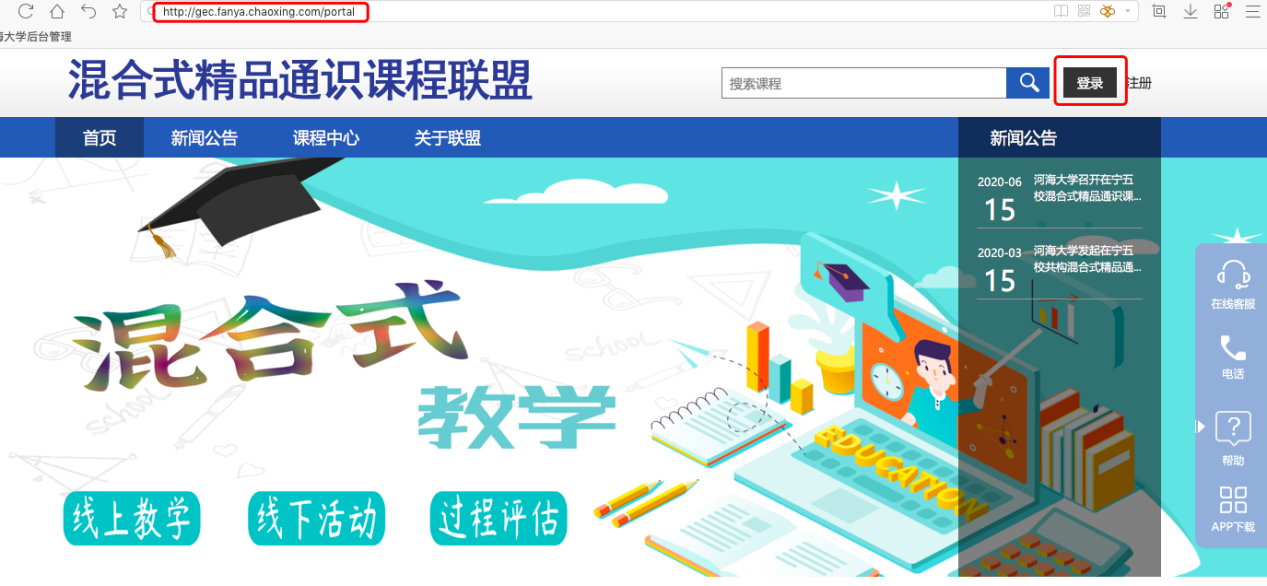 在登录界面，输入手机号和密码登录。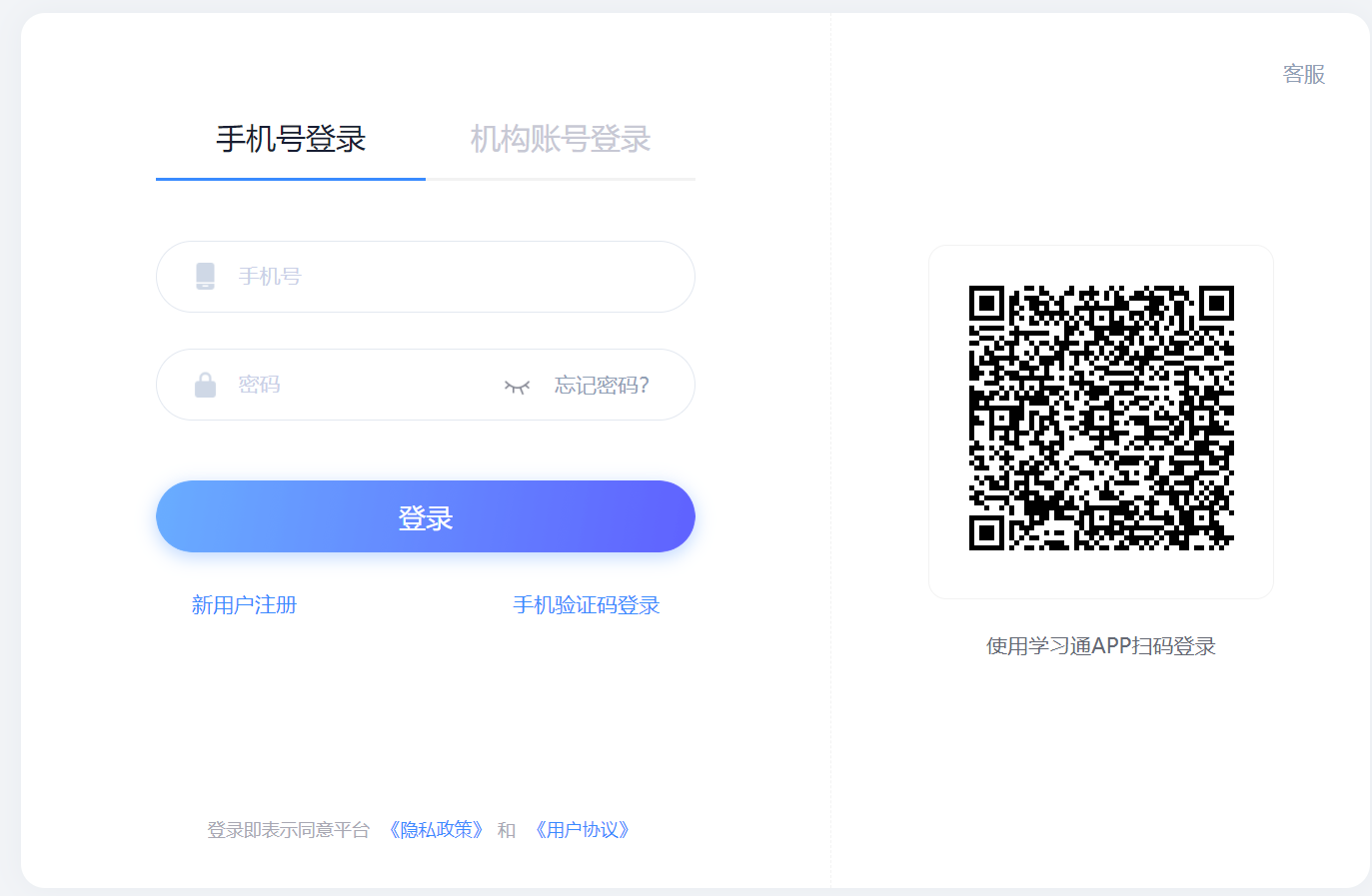 1.1.2第二种方式：浏览器输入学生所在单位的网址打开单位平台，点击登录按钮，输入账号和密码。例如河海大学，如图所示：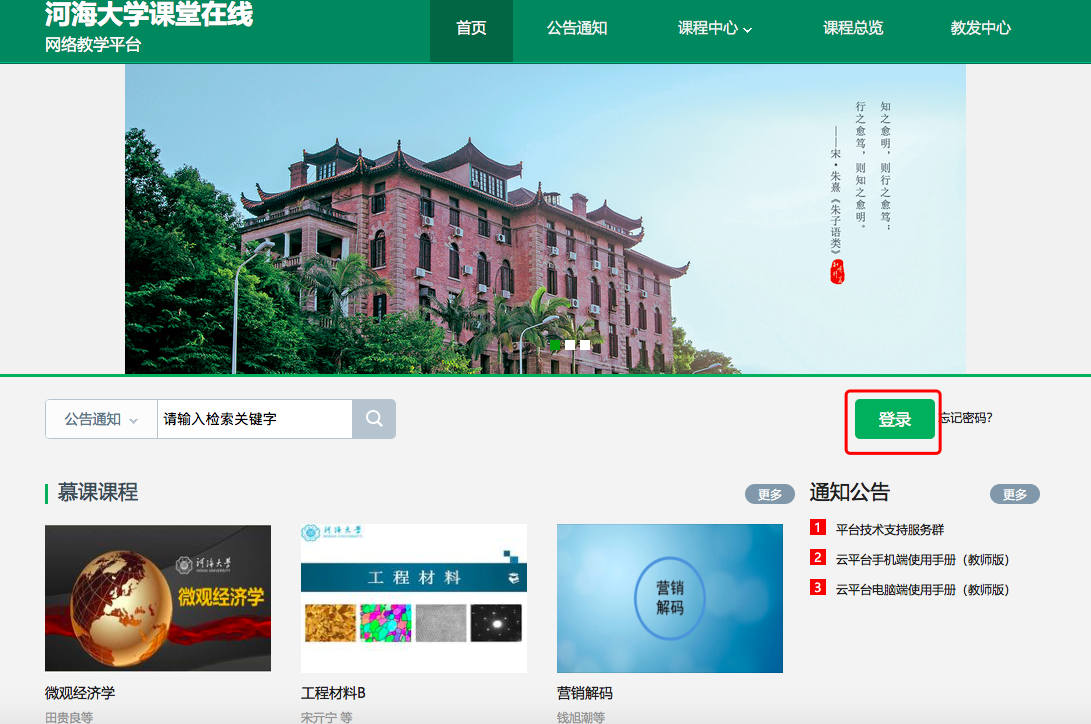 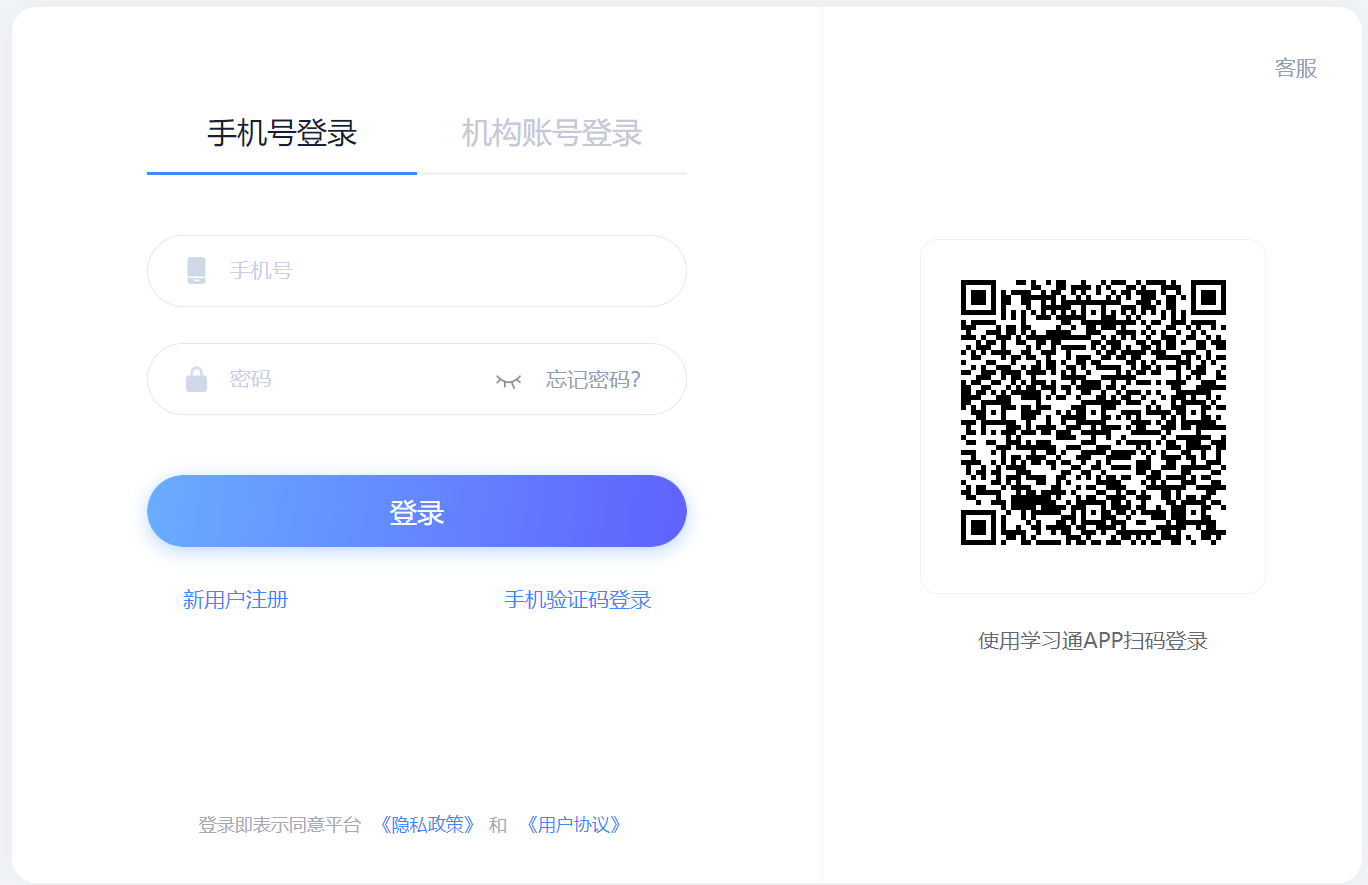 联盟平台单位网址如下：河海大学：hhu.fanya.chaoxing.com南京航空航天大学：nuaa.fanya.chaoxing.com南京师范大学：http://njnu.fanya.chaoxing.com南京医科大学：http://njmujf.fanya.chaoxing.com中国药科大学：http://cpu.fy.chaoxing.com南京林业大学：http://njfu.fanya.chaoxing.com南京邮电大学：http://njupt.fanya.chaoxing.com南京中医药大学：http://njutcm.fanya.chaoxing.com南京信息工程大学：http://nuist.fanya.chaoxing.com【说明】首次登录的学生，可点击“新用户注册”，使用手机号注册，设置登录密码，然后绑定学校和学号。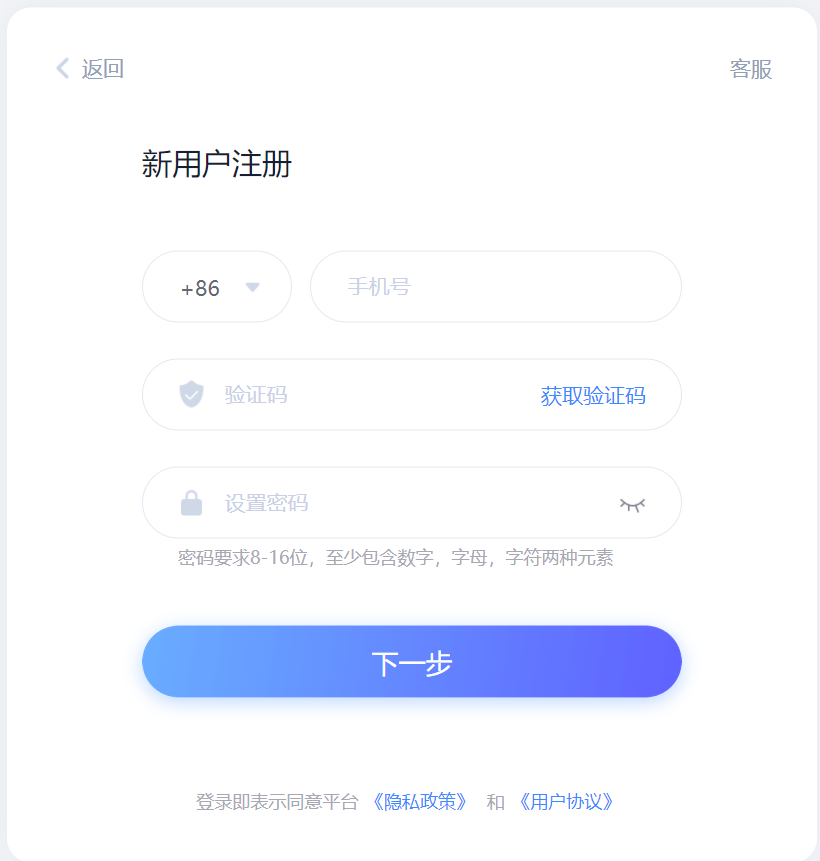 1.2手机端登录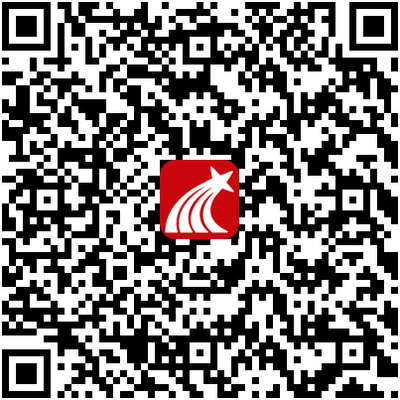 1. 下载学习通APP扫描右方二维码，下载超星学习通APP或手机应用市场，搜索“学习通”下载2. 登录学习通（1）注册打开学习通，进入注册登录界面，选择“新用户注册”，输入手机号并获取验证码，设置密码。 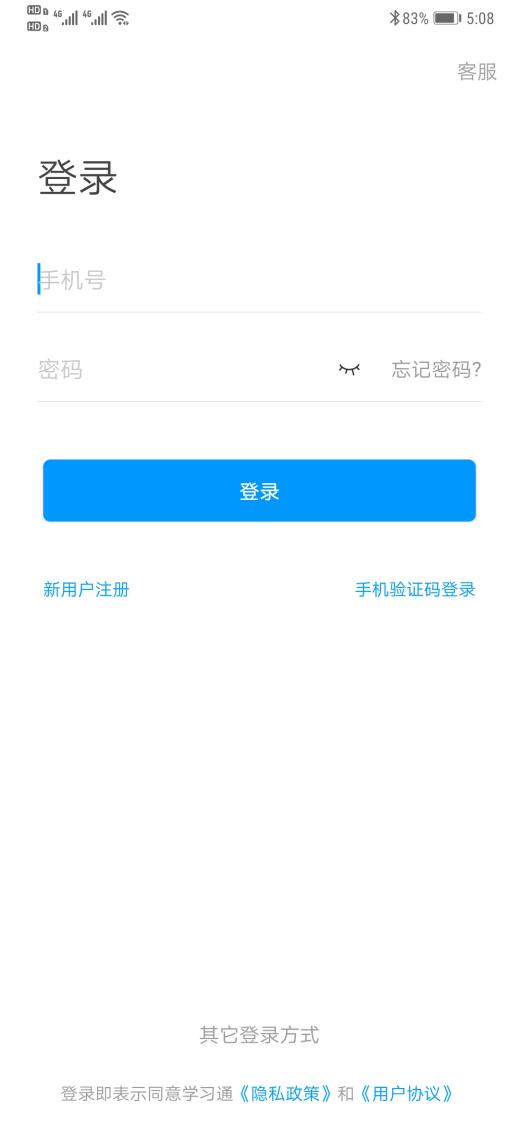 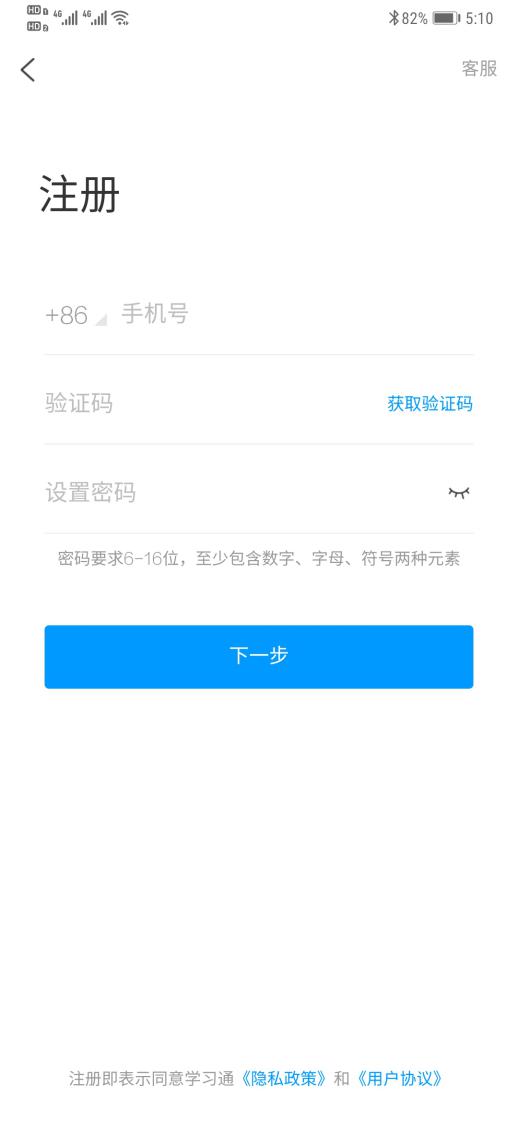 （2）绑定单位信息获取验证码后，填写单位名称（如河海大学）、输入学号、姓名即可。          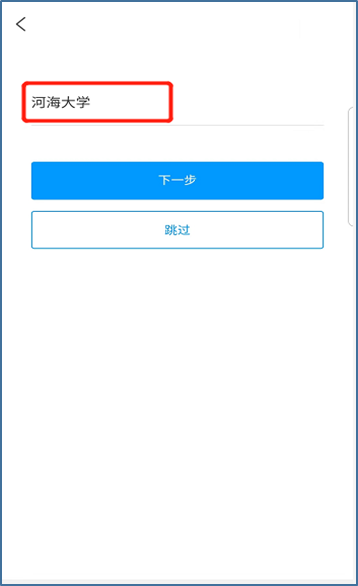 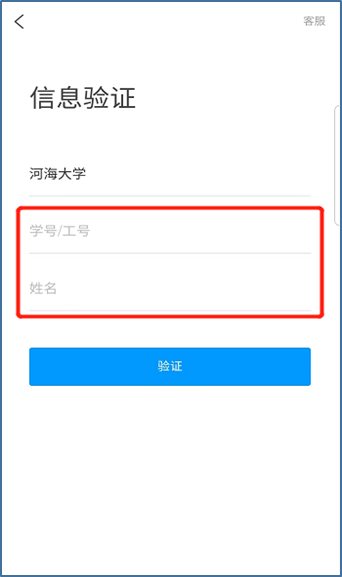 绑定完成后电脑端、手机端账号密码一致。二、学习空间管理电脑端与手机端的学习空间管理，修改任一端口的内容，另一端口同步修改，两端口互通。2.1电脑端学习空间管理2.1.1账号管理登录后，进入学习空间，点击账号管理，可以对该账号的基本信息进行修改与完善。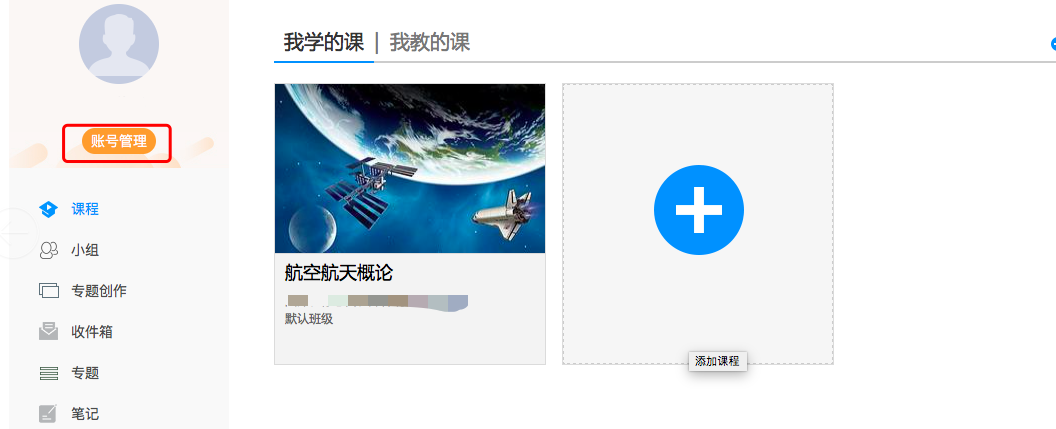 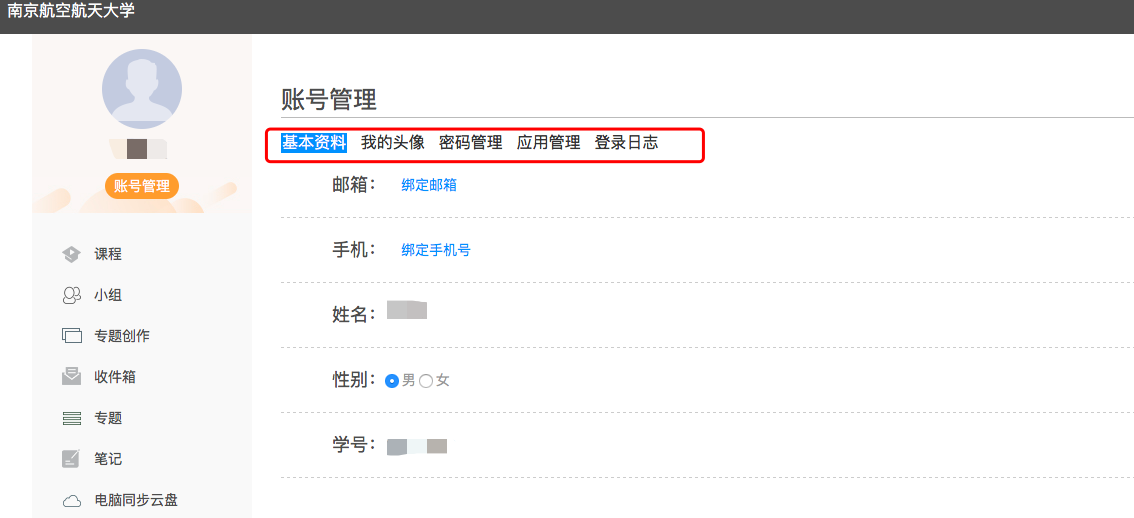 2.1.2专题创作点击专题创作，可以对自己擅长的专题进行创作，形成完整专题，供分享与交流。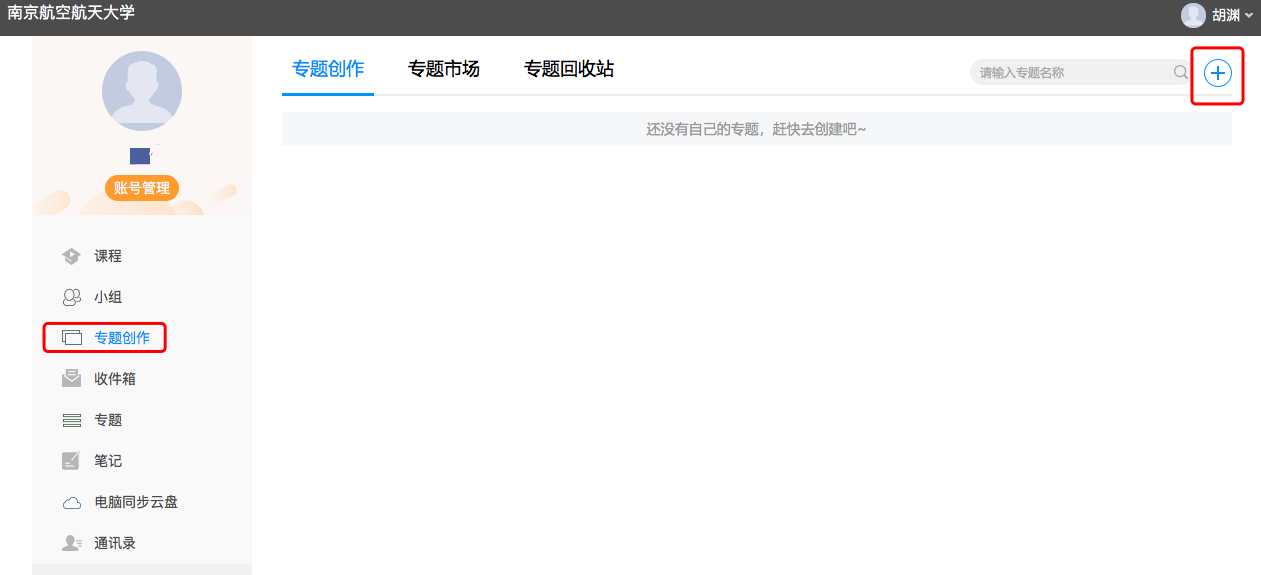 2.1.3云盘平台上传的资料可以自动同步到云盘，并且也可以保存自助上传的资料，手机端可通过云盘内容，随时调用。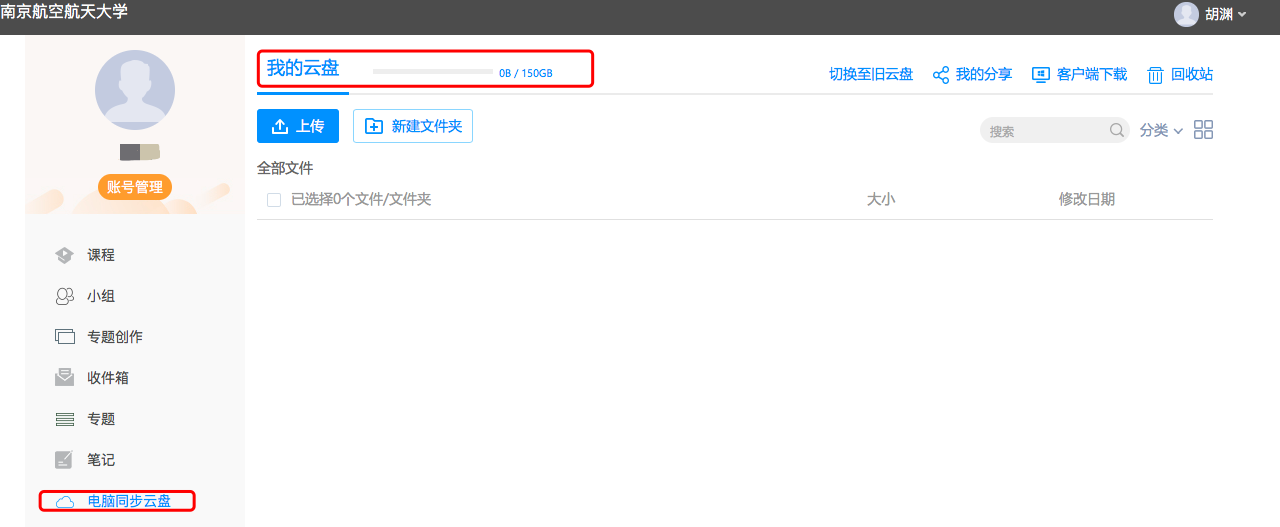 2.1.4管理应用可以点击“管理应用”，根据需要添加应用，如期刊、报纸、论文检测等。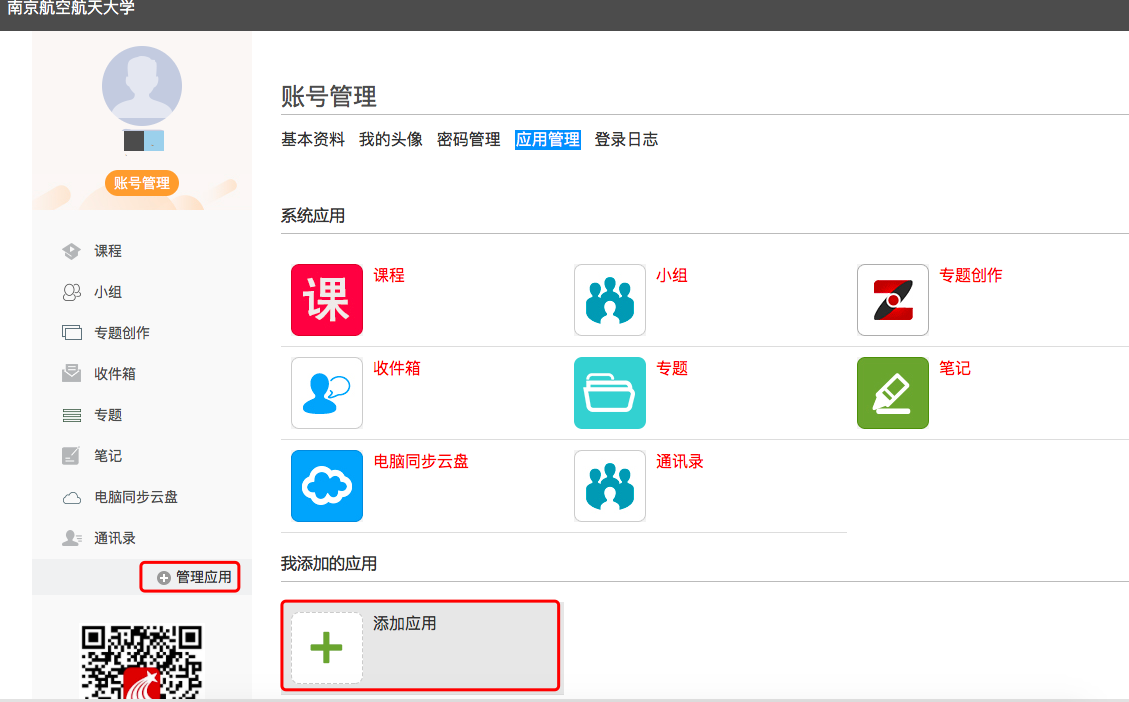 2.2手机端学习空间管理2.2.1云盘手机端登录之后，点击“我”，点击“云盘”，可以查看并调取电脑端上传到云盘里的内容。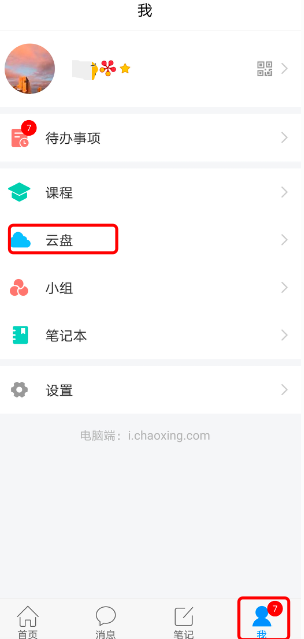 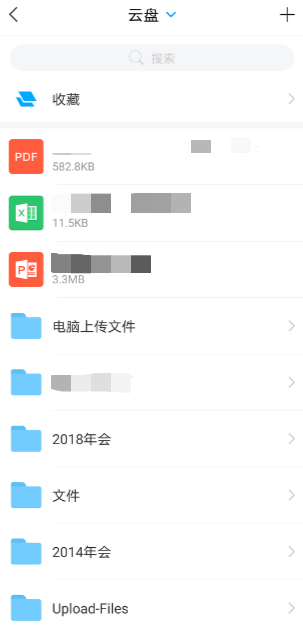 2.2.2笔记本手机端登录之后，点击“我”，点击“笔记本”可以写公开或私有笔记。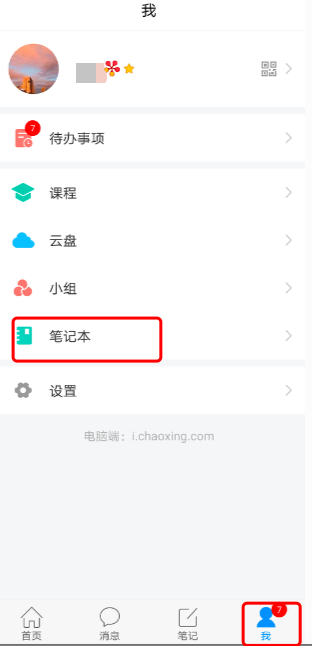 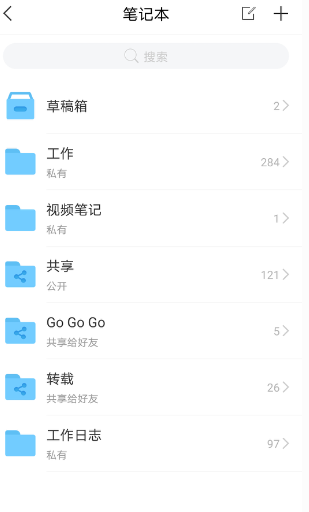 2.2.3小组手机端登录之后，点击“我”，点击“小组”，可以加入感兴趣的小组，并进行交流。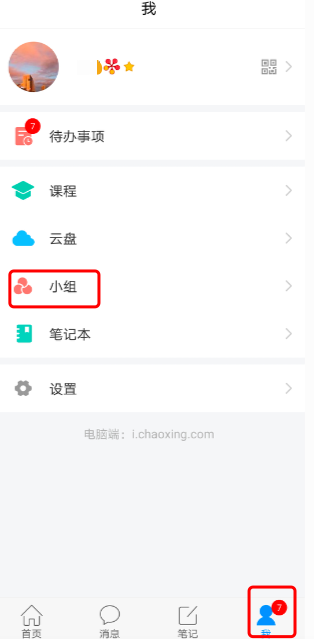 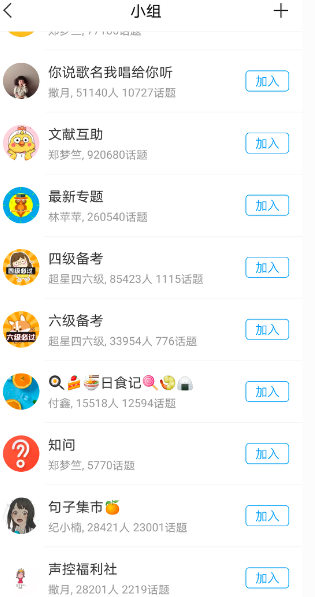 2.2.4设置手机端登录之后，点击“我”，点击“设置”，可以对账号管理等模块进行个性化设置。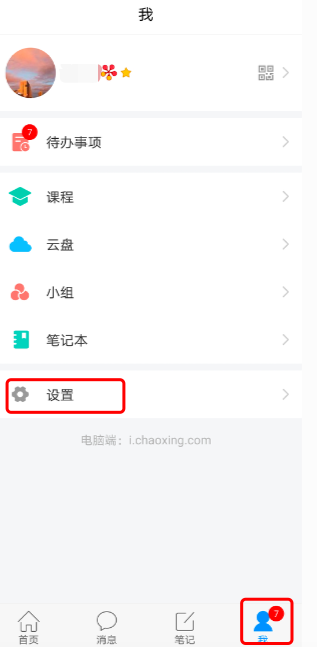 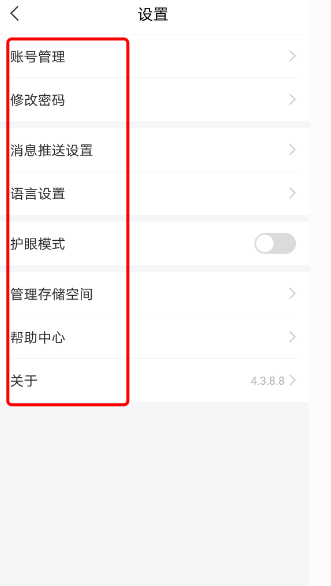 三、课程学习课程学习的操作，电脑端和手机端互通，任一端口完成任务点，另一端口相应显示完成情况。以此类推，其他模块的操作也是互通的。3.1电脑端学习3.1.1课程门户（1）登录成功后，进入学习空间，在“我学的课”中点击课程封面，进入所学课程。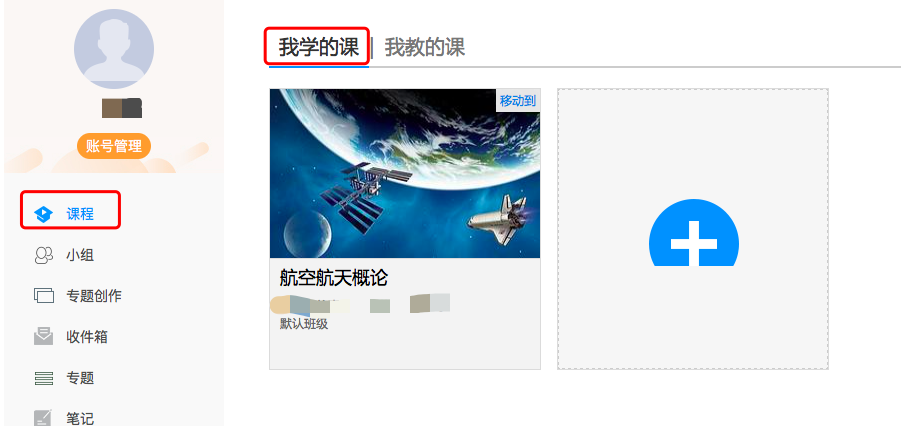 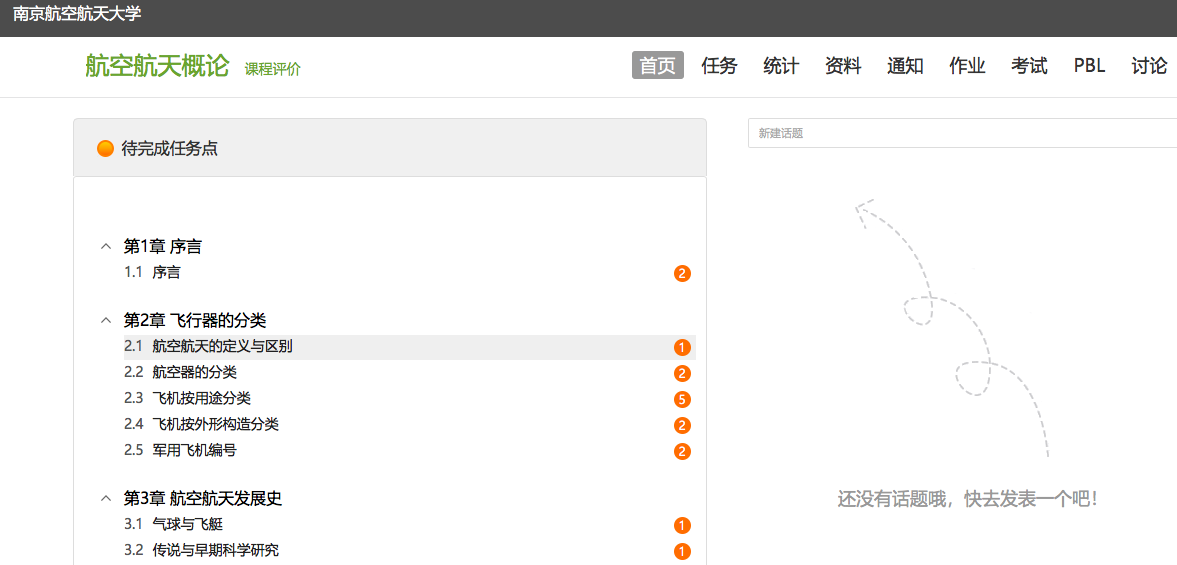 （2）点击右上角“课程评价”，点击“课程门户”，获得所学课程相关信息。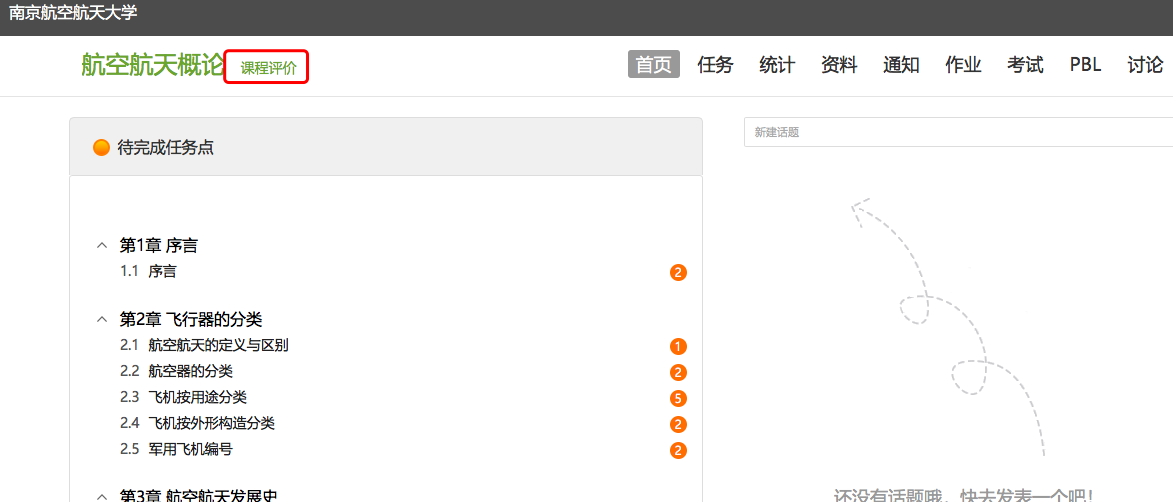 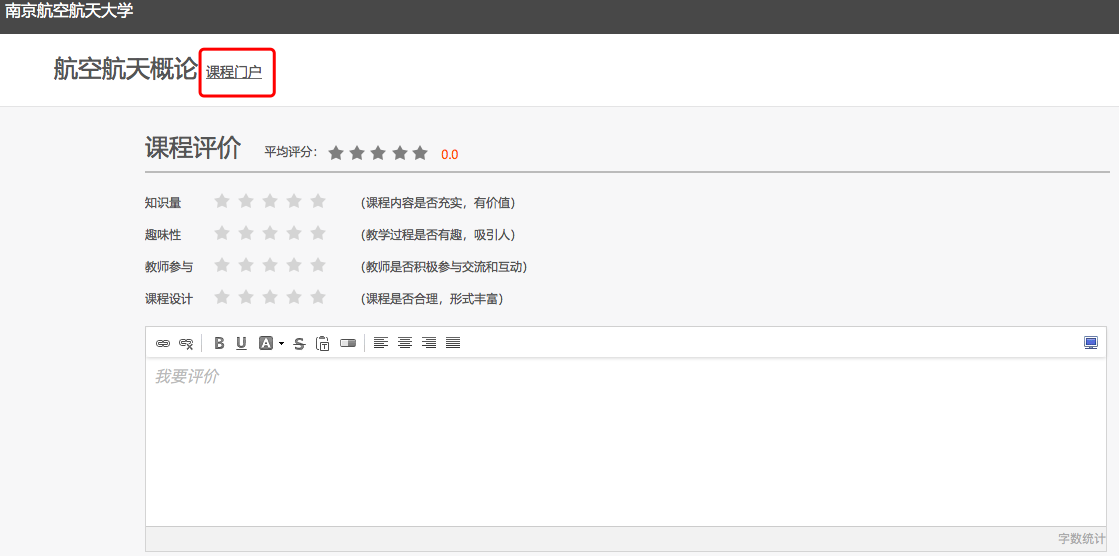 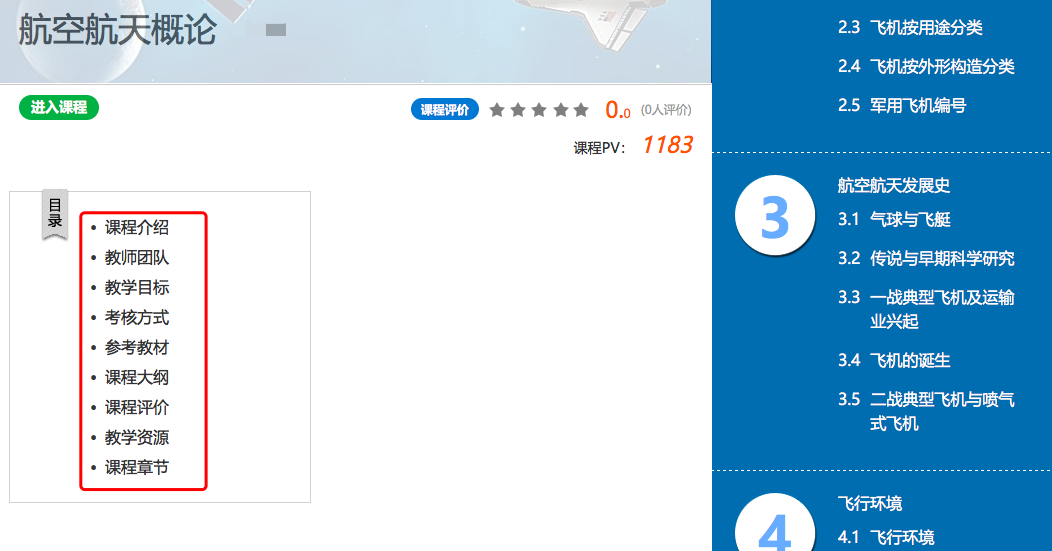 3.1.2课程章节学习（1）点击“进入课程”，进入课程后，左侧的章节目录为课程学习内容，黄色圆点表示该章节有未完成任务，数字表示该章节的任务点个数，任务点完成后，颜色变为绿色。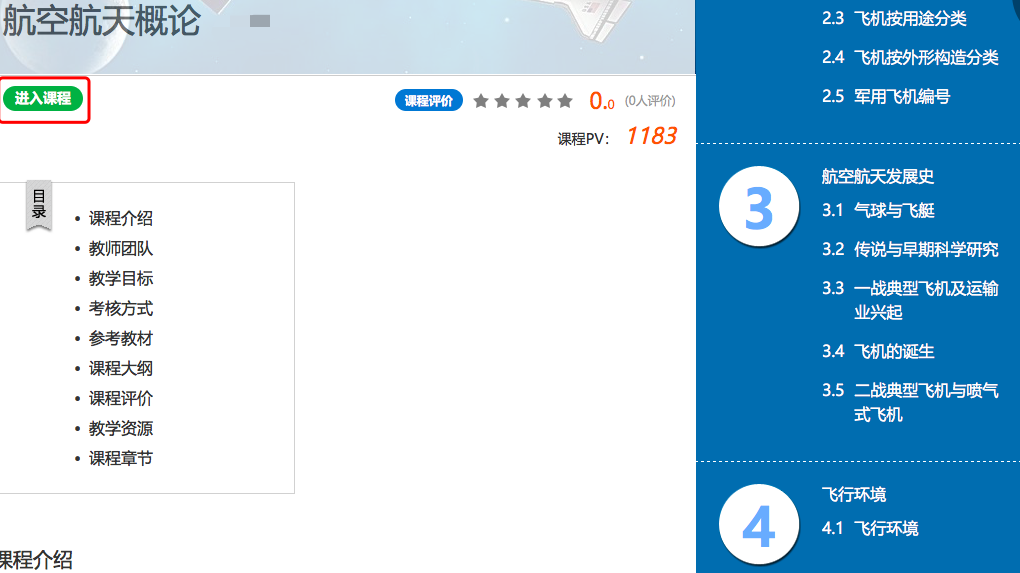 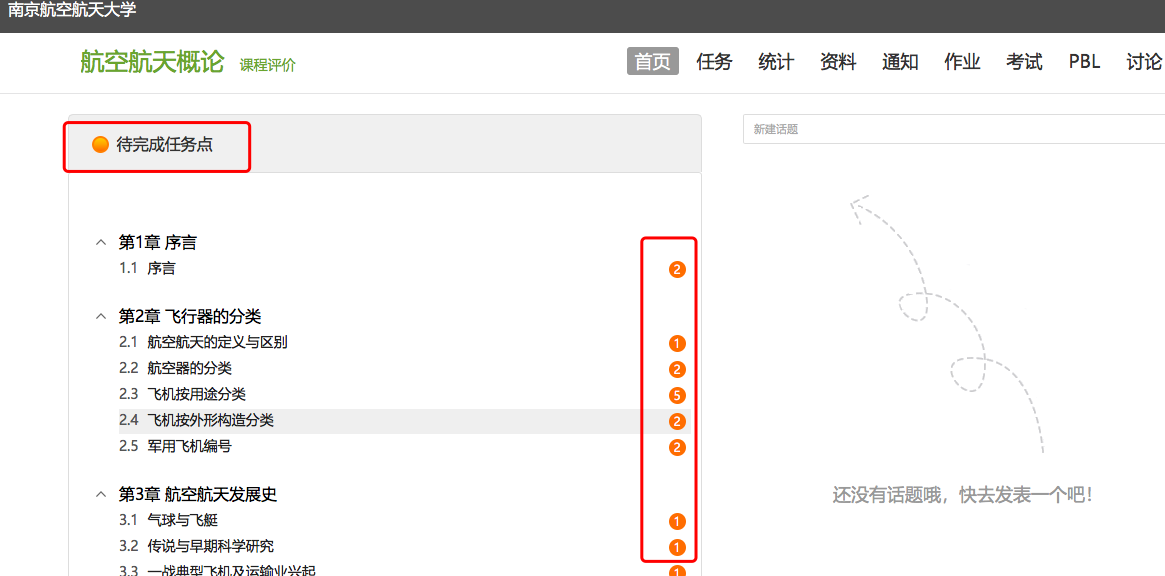 （2）点击某个章节，进入课程章节内容学习，任务点会进行标注，可进行视频的观看或测验，及学习其他的任务点。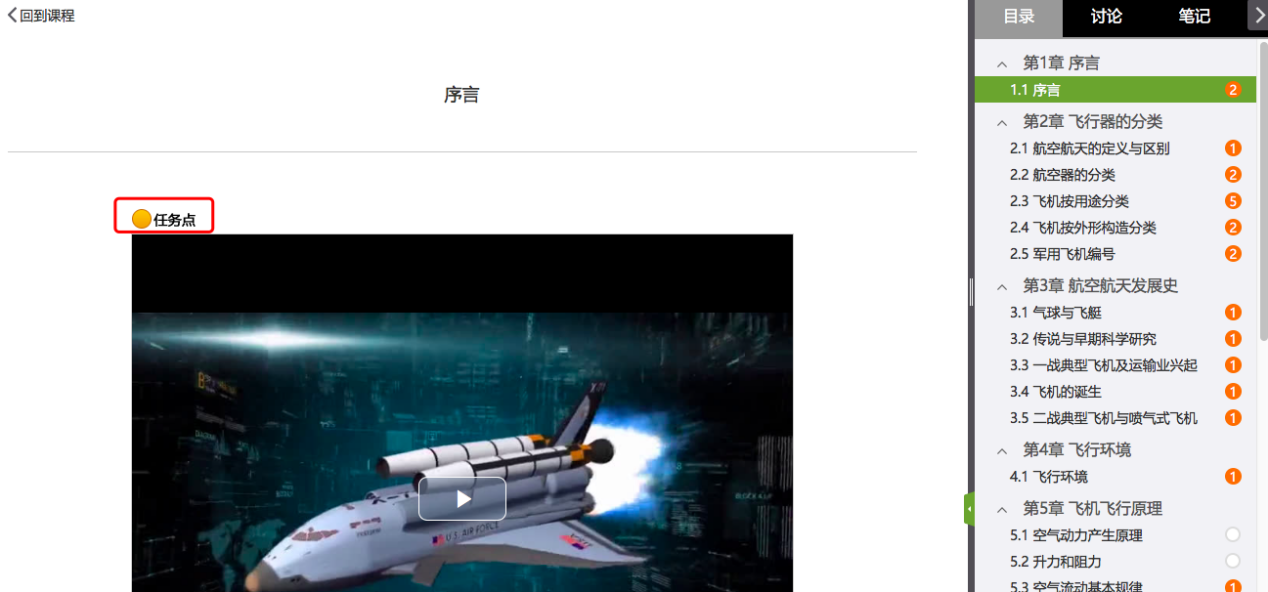 （3）在章节内容学习同时，可以同步记录笔记。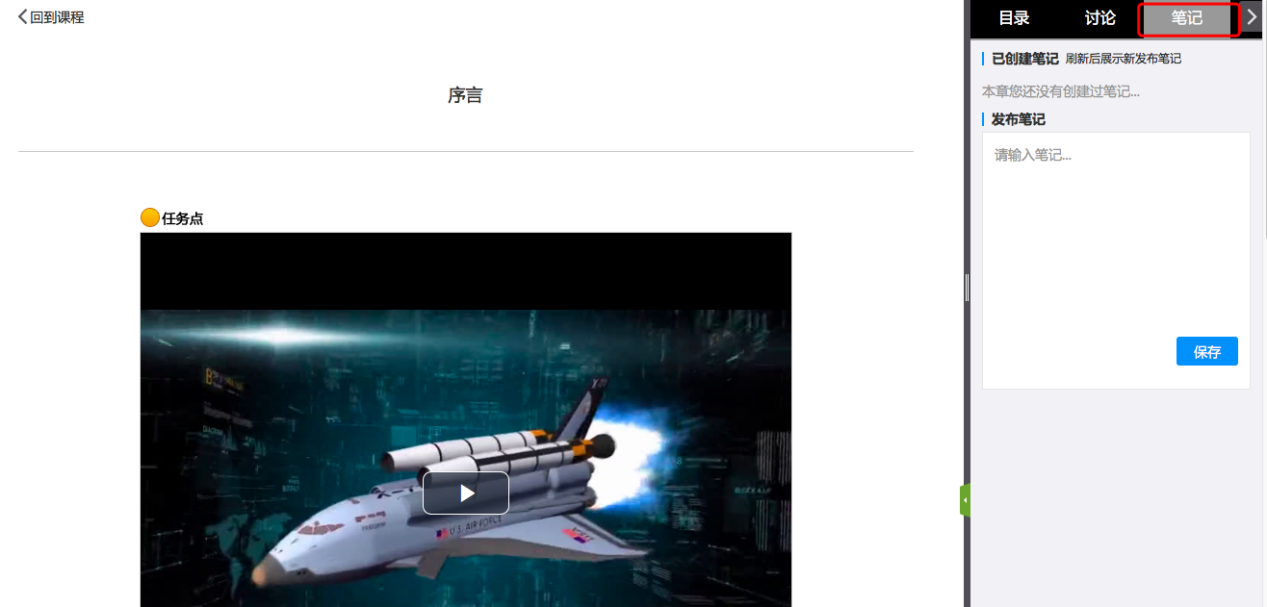 3.1.3资料学习点击资料模块，可以查看老师分享的课程相关视频、文档等资料内容。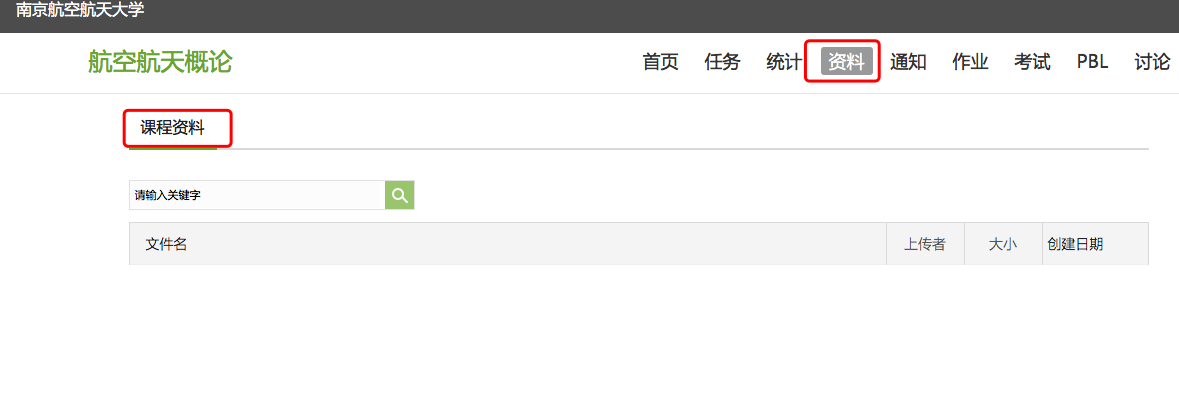 3.1.4完成作业点击“作业”模块，进入作业模块后，点击未完成的作业，按照要求完成作业并提交。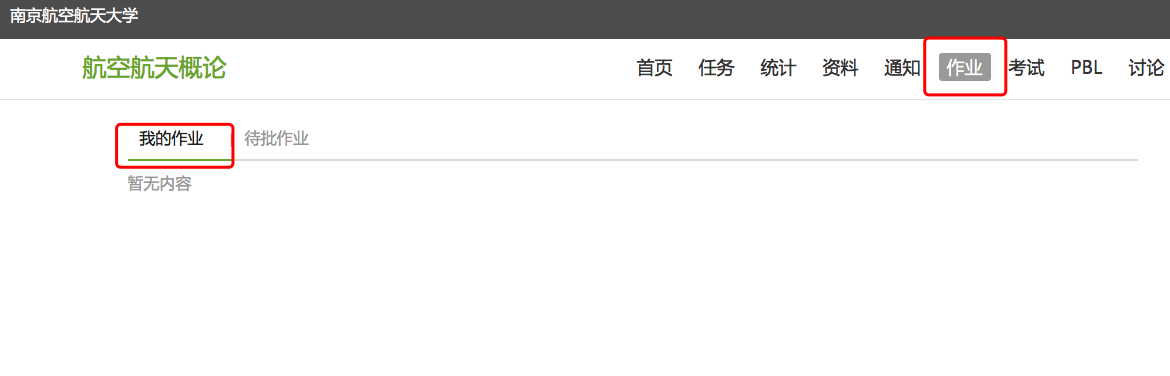 3.1.5完成考试点击“考试”模块，进入后，点击未完成的考试，在规定时间内完成考试。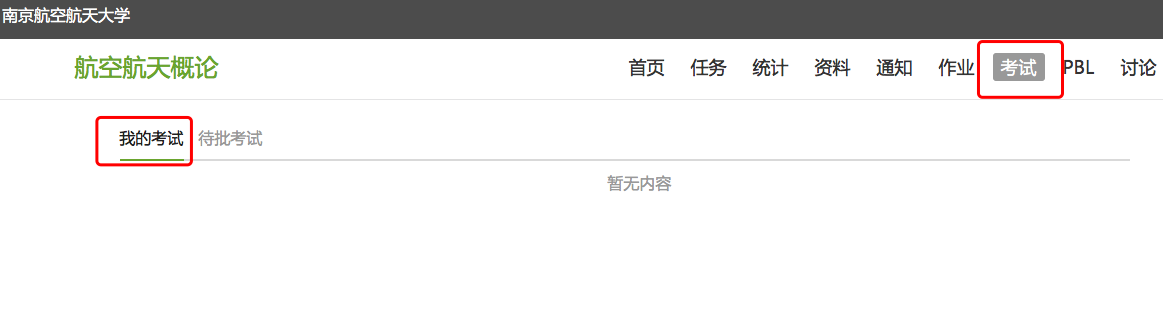 3.1.6通知与讨论点击“通知”模块，查看教师发布的通知。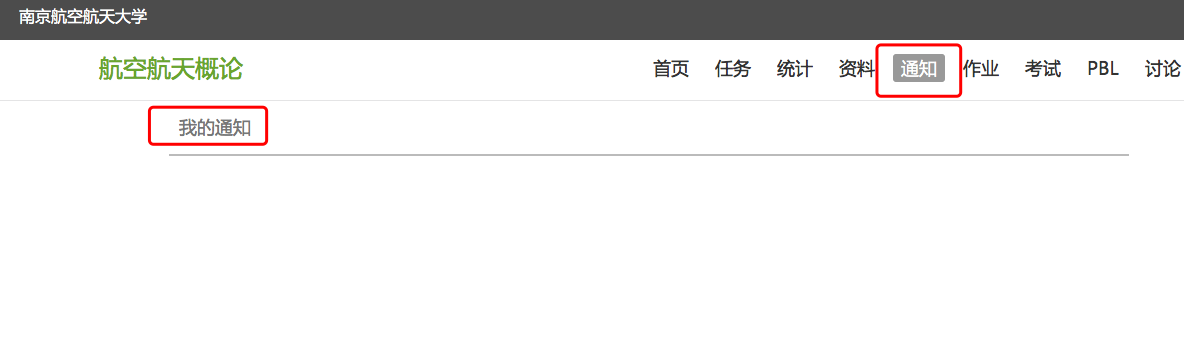 点击“讨论”模块，可在此模块发布讨论话题或问题，也可以回复同学问题。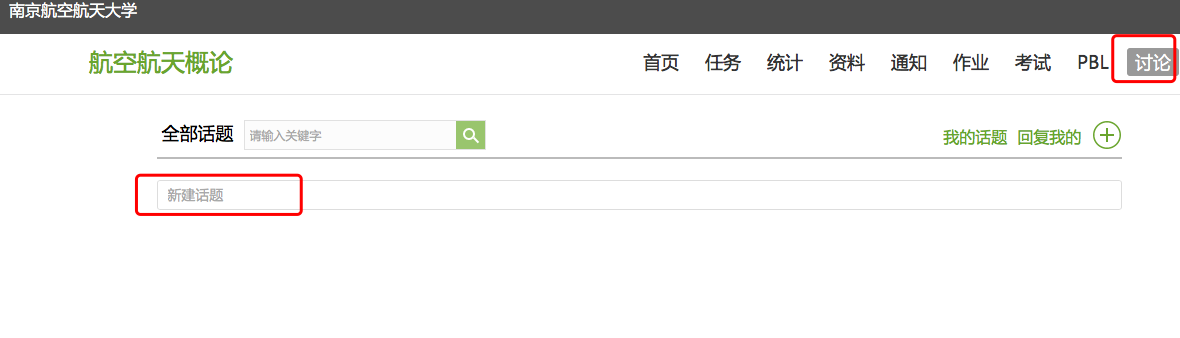 3.1.7 进度统计点击“统计”模块，一可以查看进度统计---我的排名，二查看章节学习统计，三查看访问统计。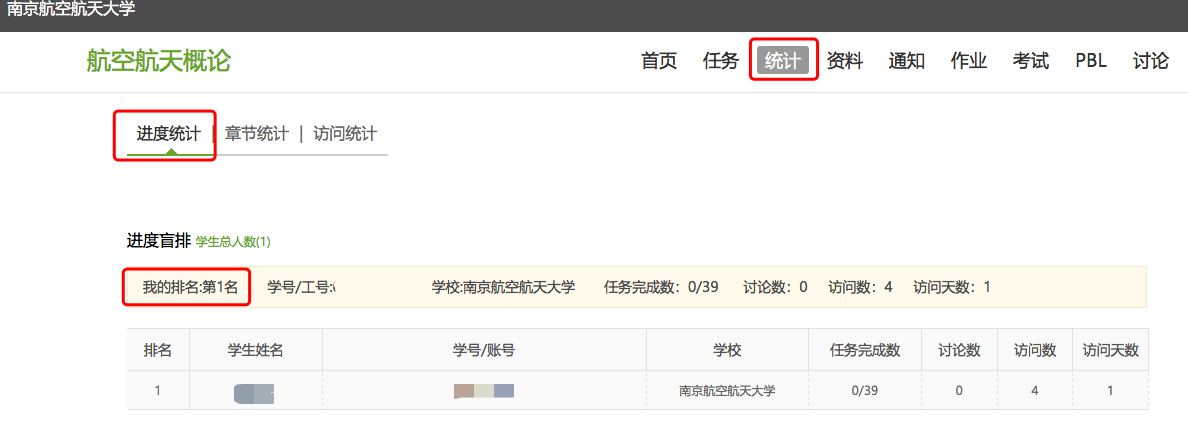 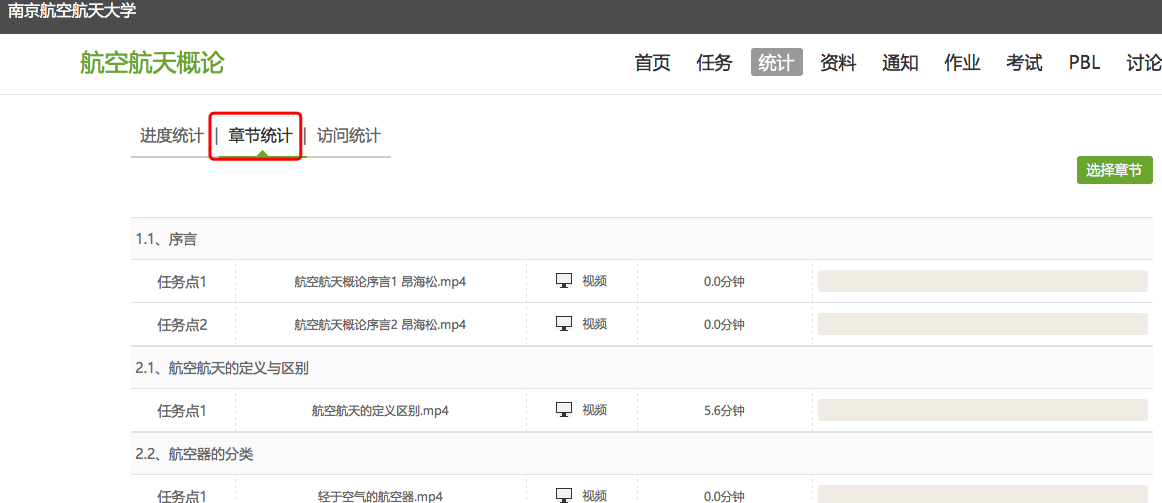 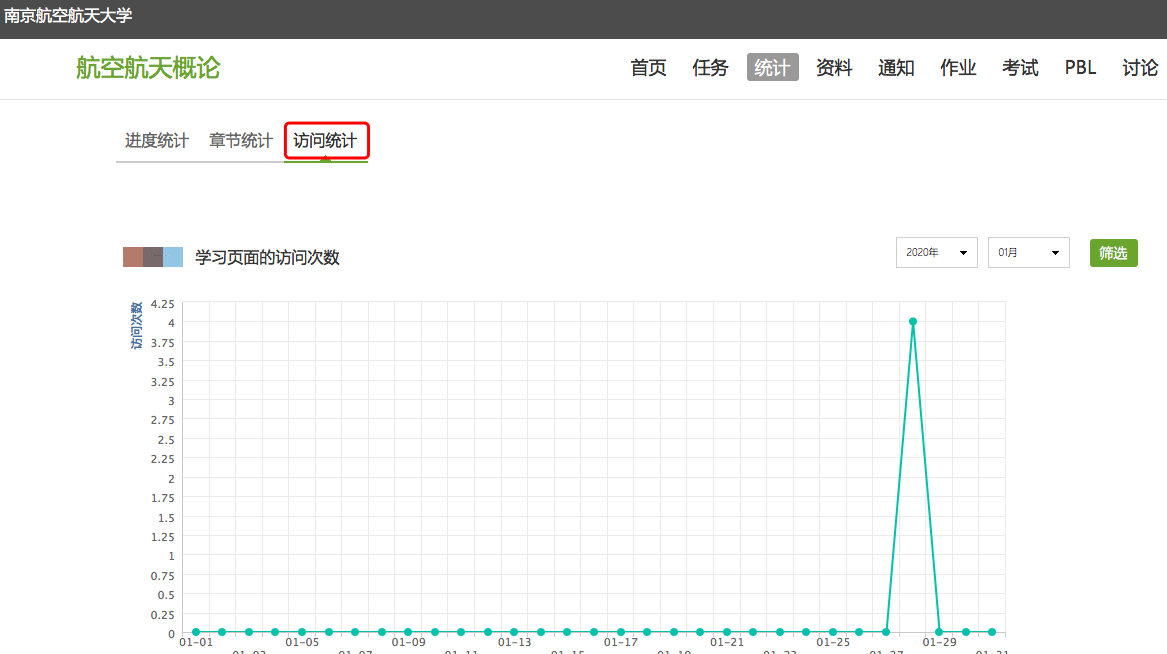 3.2手机端学习3.2.1课程章节学习（1）手机端登录之后，点击“我”，然后点击“课程”，进入所学习的课程。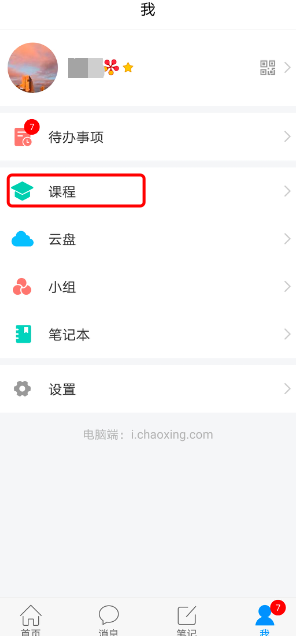 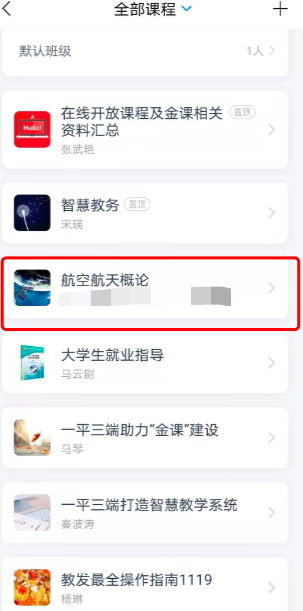 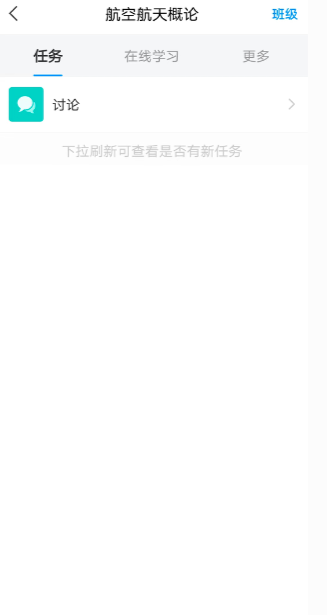 （2）点击“在线学习”，章节序号前的黄色圆点表示该章节有未完成任务，数字表示该章节的任务点个数，任务点完成后，颜色变为绿色。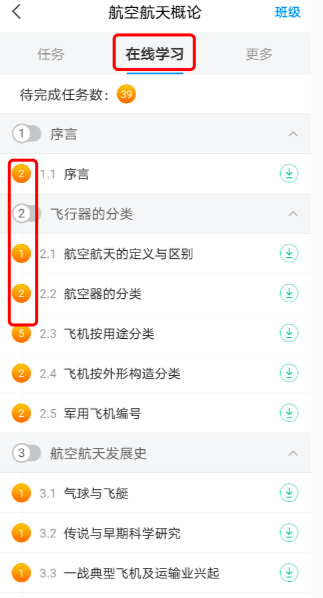 （3）点击某个章节，进入课程章节内容学习，任务点会进行标注，可进行视频的观看或测验，及学习其他的任务点。在学习的同时，可以进行讨论及记笔记。   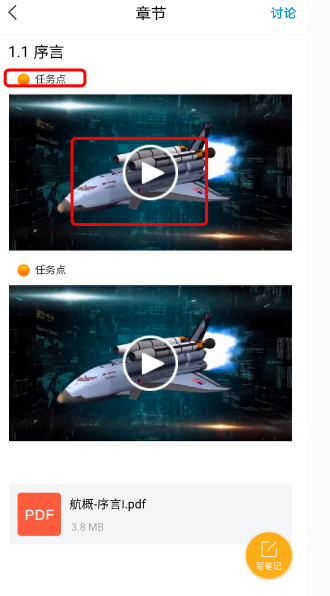 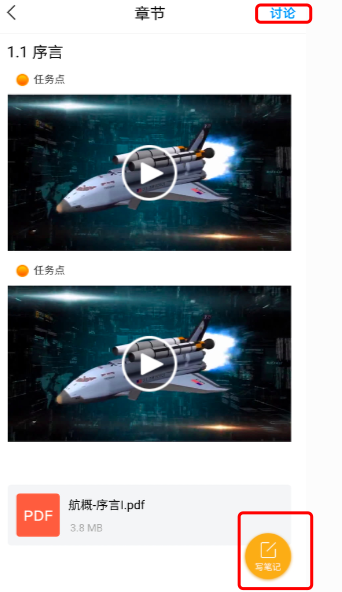 3.2.2参考资料点击“更多”，进入参考资料，可以查看教师共享的课程相关资料。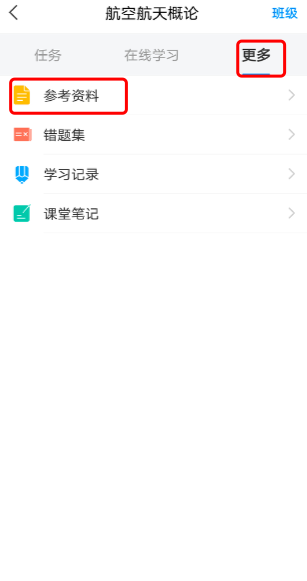 3.2.3错题集点击“更多”，进入错题集，可以查看测验错误的题目集合。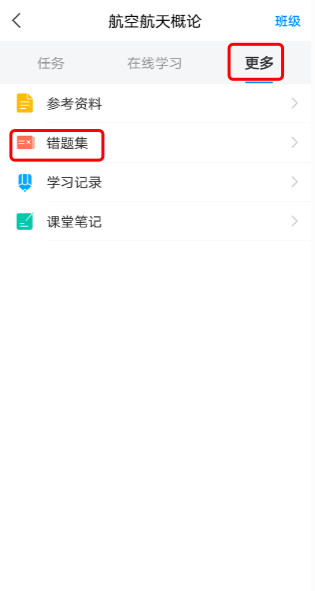 3.2.4学习记录点击“更多”，进入学习记录，可以查看学习的记录，作业的平均分，课程积分等。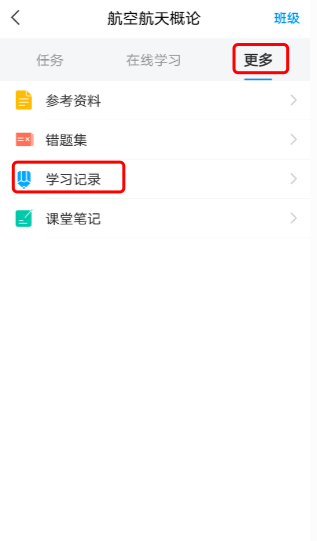 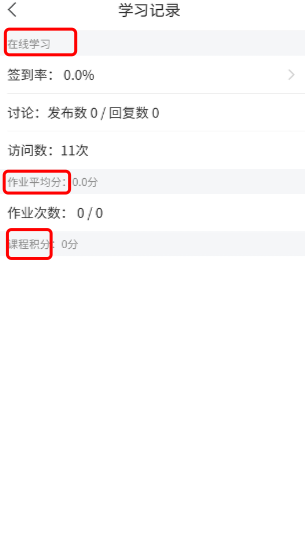 3.2.5课堂笔记点击“更多”，进入课堂笔记，可以查看所有章节学习期间记录的课堂笔记。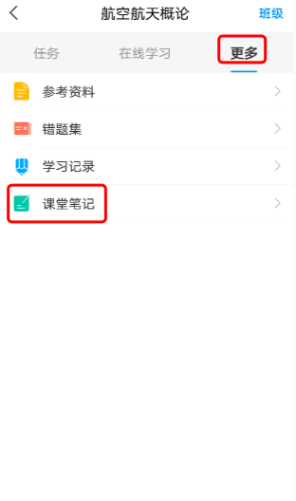 3.2.6班级点击右上角“班级”，可以进入班级群聊页面，查看教师及所在班级的所有同学。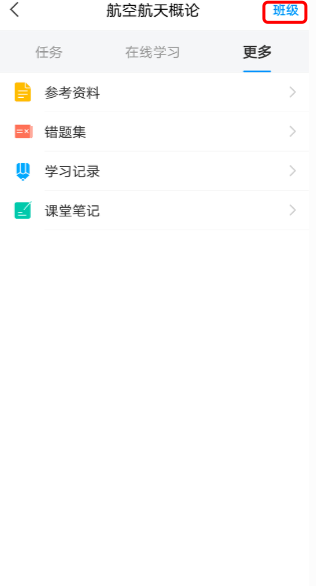 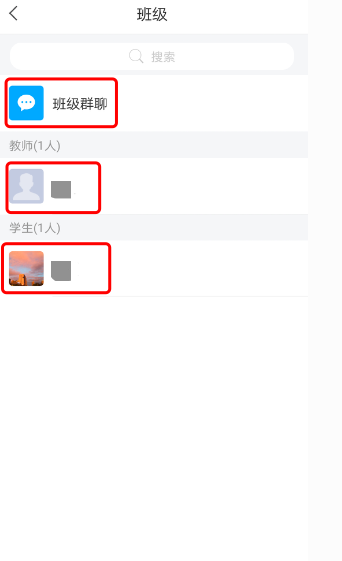 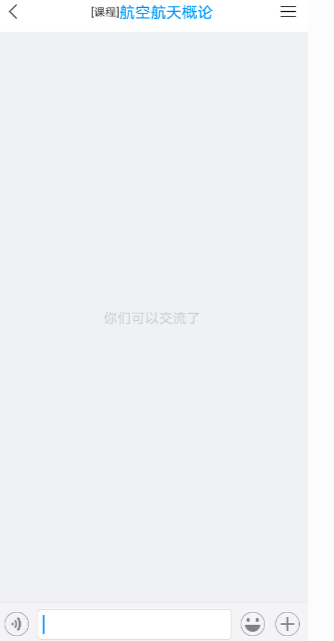 四、任务互动4.1签到教师根据教学目的和要求，发起签到任务，学生可在消息中点击签到，按照要求完成签到即可。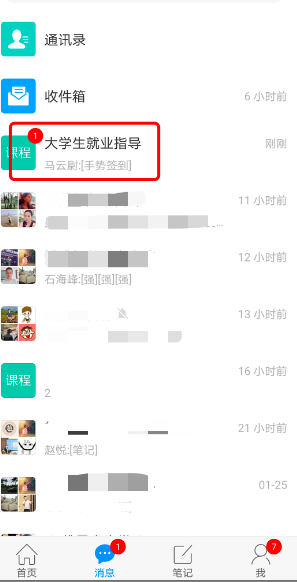 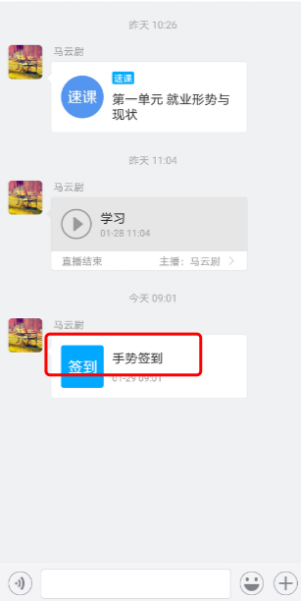 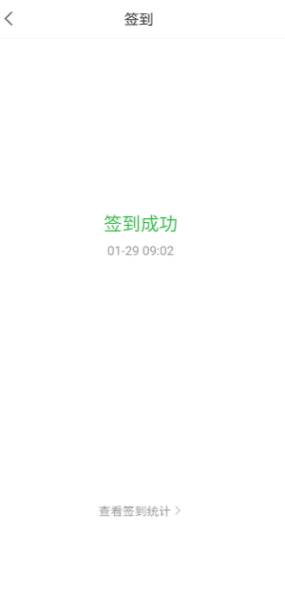 4.2投票教师根据教学目的和要求，发起投票任务，学生可在消息中点击投票，点击选项，提交投票即可。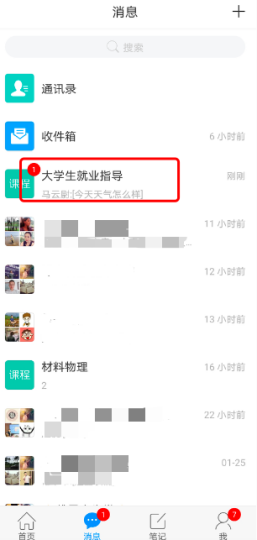 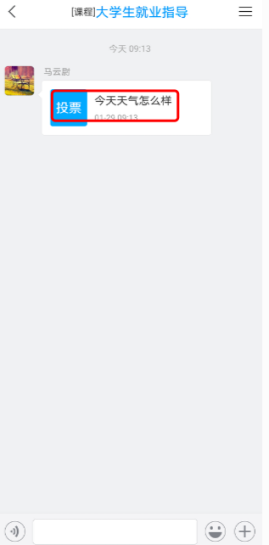 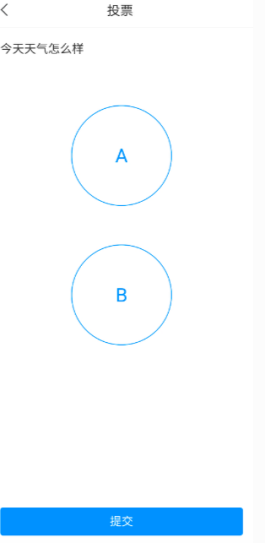 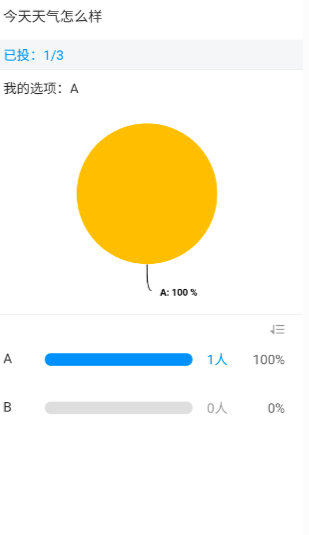 4.3选人教师根据教学目的和要求，发起选人任务，学生可在消息中点击选人，查看选人任务结果。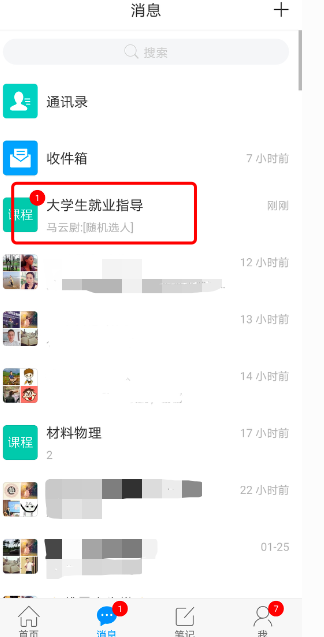 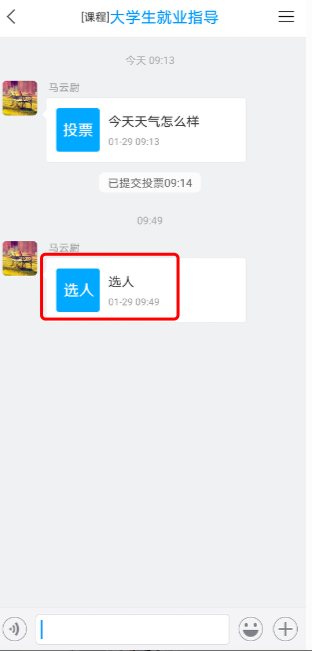 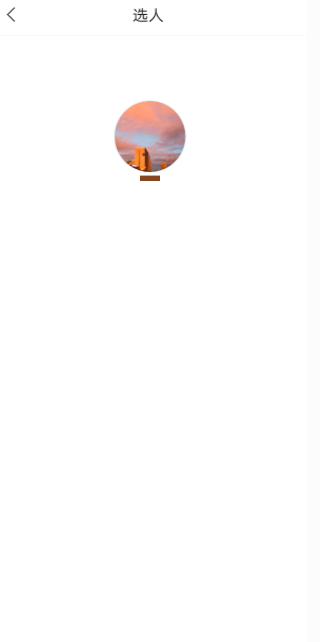 4.4抢答教师根据教学目的和要求，发起抢答任务，学生可在消息中点击抢答，点击“抢”，查看抢答排名结果。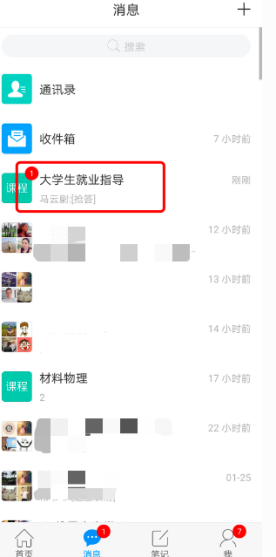 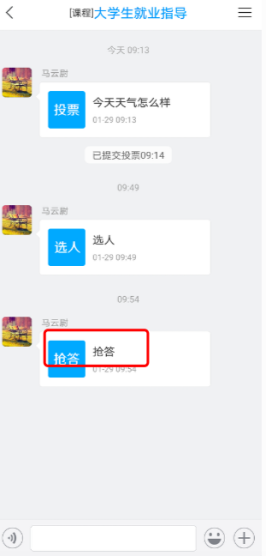 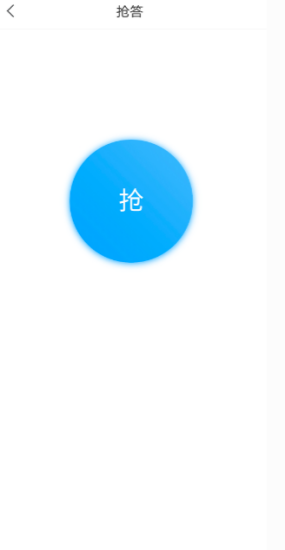 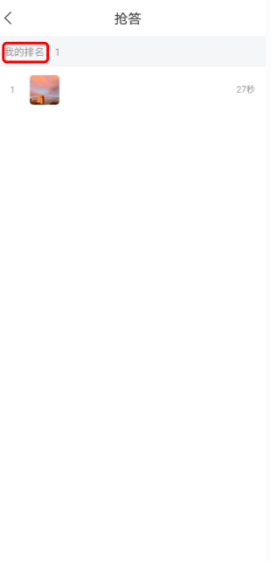 4.5主题讨论教师根据教学目的和要求，发起主题讨论任务，学生可在消息中点击主题讨论，进入讨论界面，回复内容。点击“词云”可以查看到经过对讨论内容大数据分析后的结果，提及比较多的会显示在中心且文字字号更大。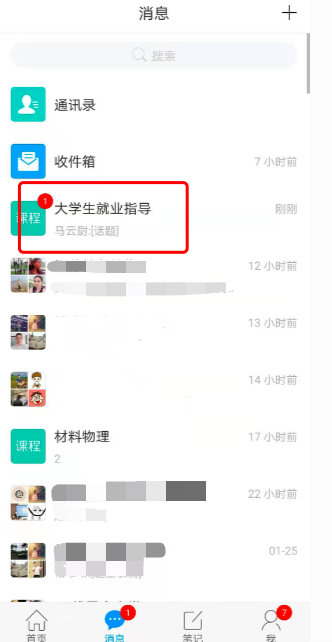 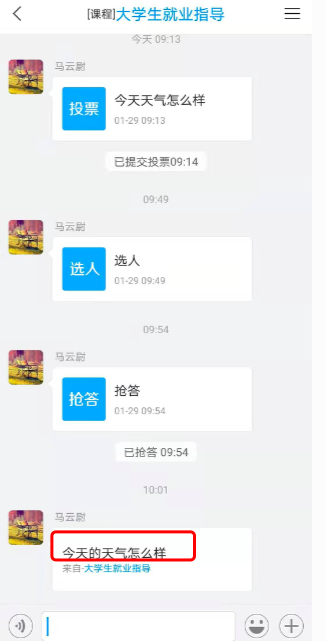 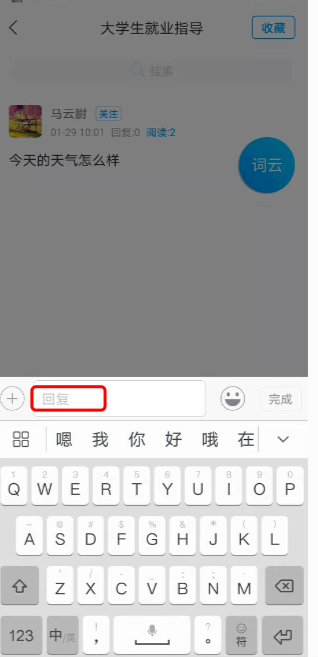 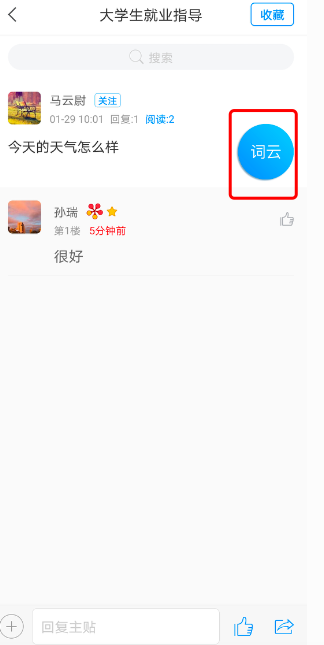 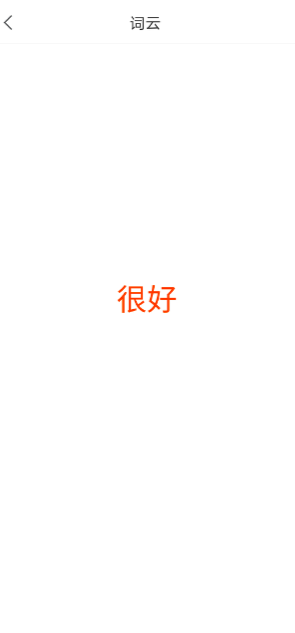 4.6 评分教师根据教学目的和要求，发起评分任务，学生可在消息中点击评分，发表评分和评语，点击提交，查看自己的评分详情。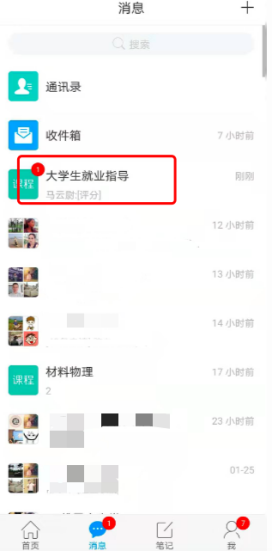 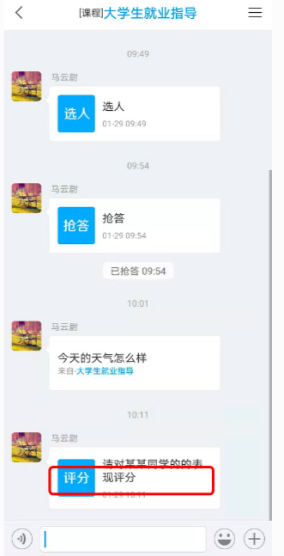 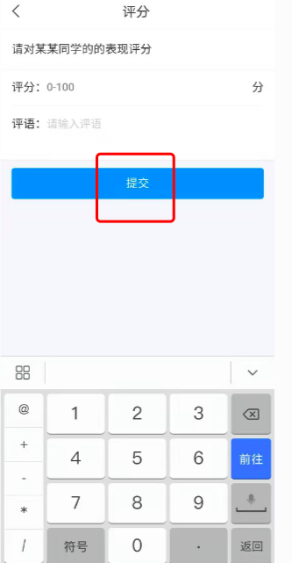 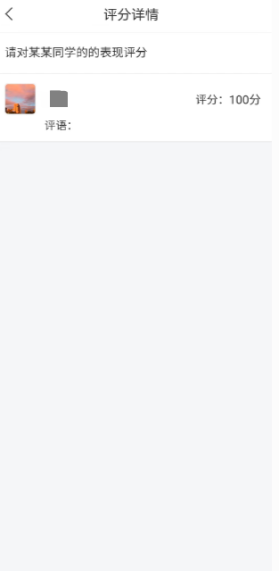 4.7测验教师根据教学目的和要求，发起测验任务，学生可在消息中点击测验，完成测验，点击提交，查看测验完成情况。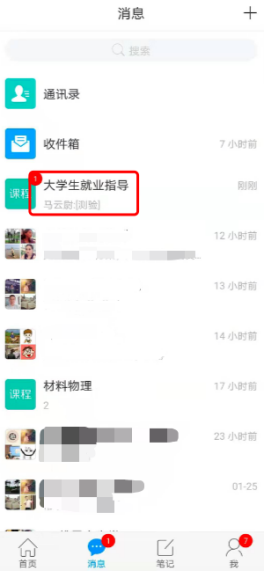 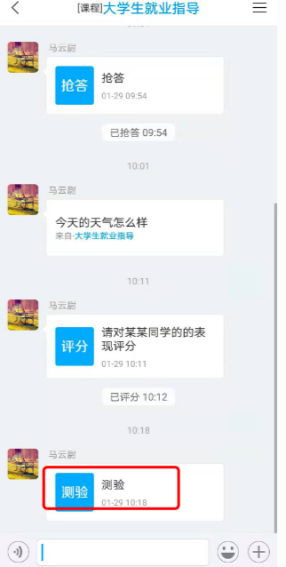 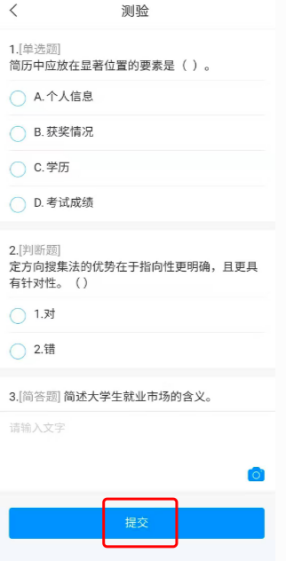 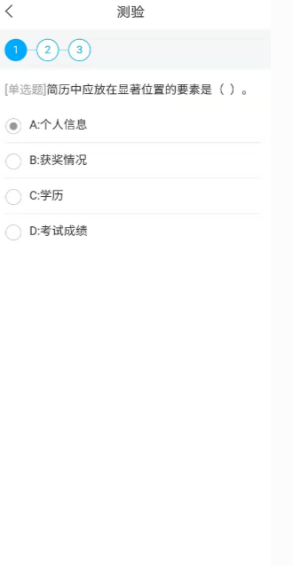 4.8问卷教师根据教学目的和要求，发起问卷任务，学生可在消息中点击问卷，完成问卷，点击提交，查看问卷结果。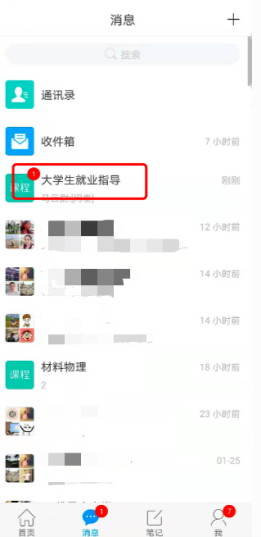 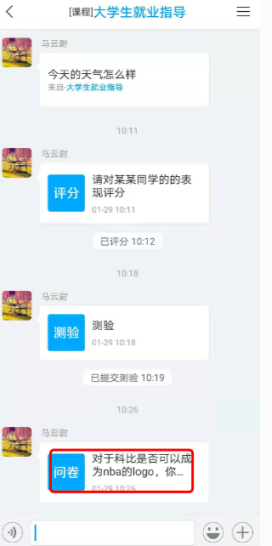 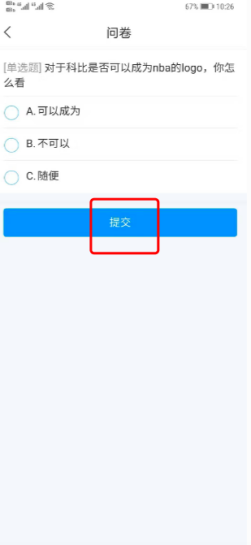 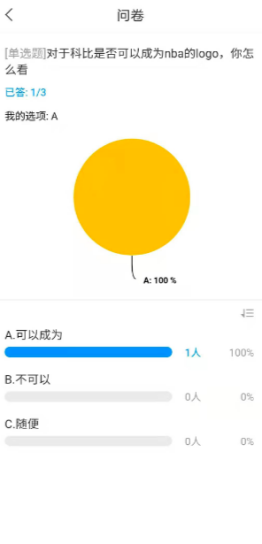 4.9分组任务教师根据教学目的和要求，发起分组任务，学生可在消息中点击分组任务，查看所在小组及任务要求，点击“我知道了”，开始作答，作答完成后，点击提交即可。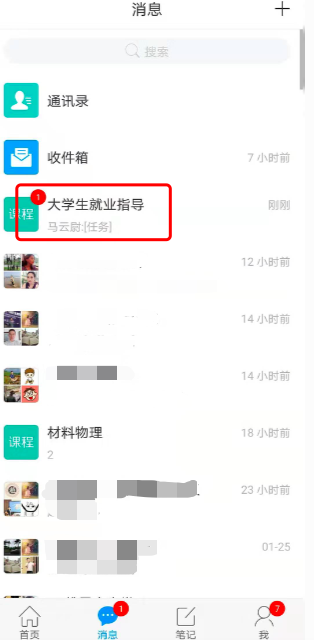 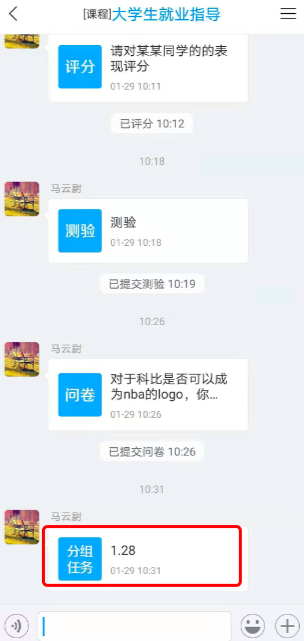 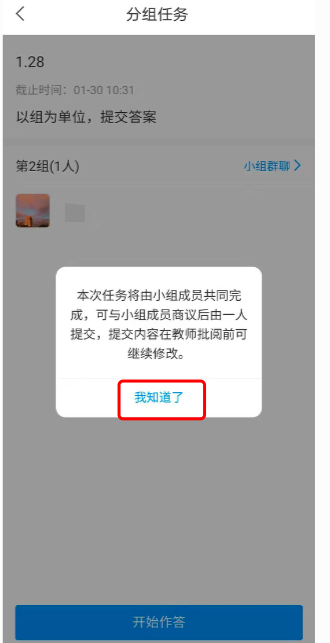 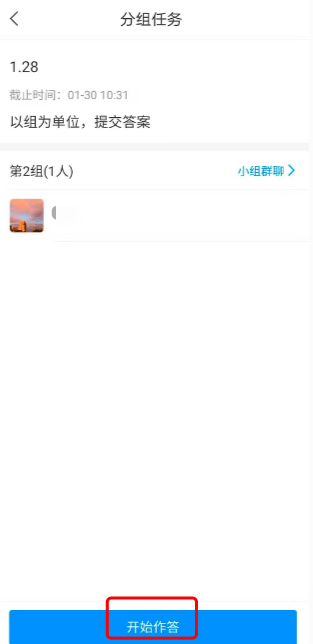 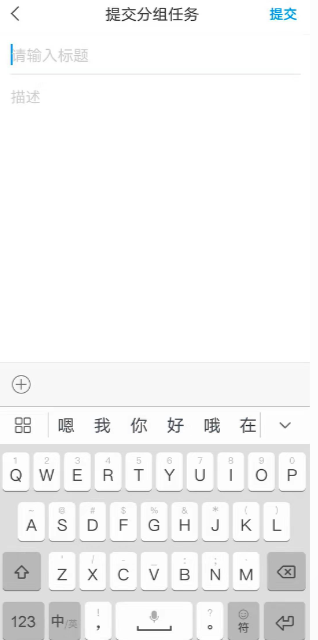 4.10直播教师根据教学目的和要求，开启直播教学，学生可在消息中点击直播，进入直播界面，可以观看直播并进行文字互动，如果教师选择了“允许回看”，可以在直播结束后，回看直播内容。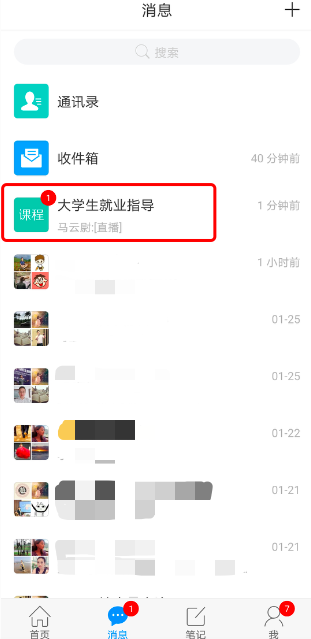 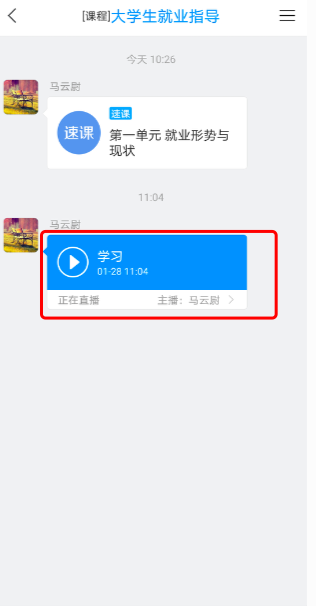 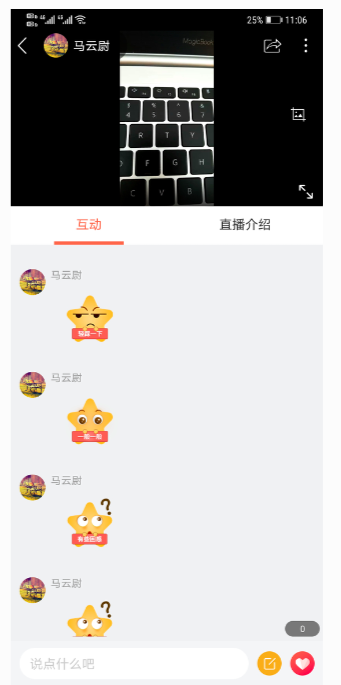 4.11白板教师根据教学目的和要求，发起白板任务，学生可在消息中点击白板，可以查看到老师手写的内容。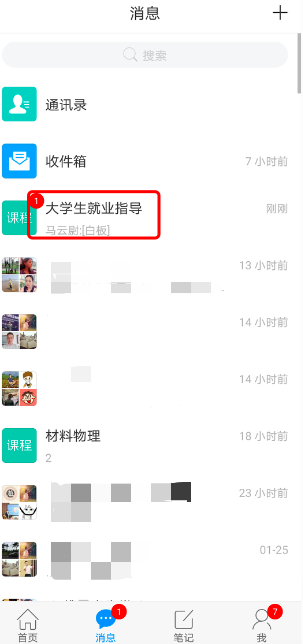 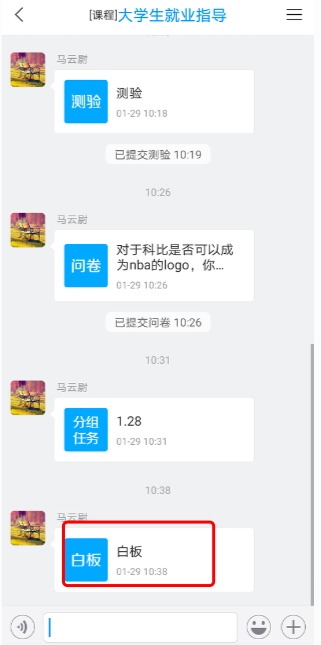 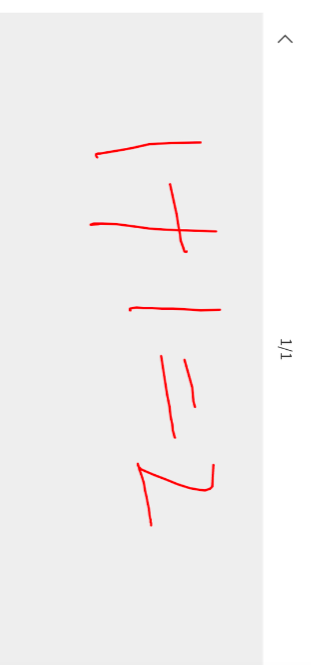 4.12速课教师根据教学目的和要求，录制速课（微视频），学生通过“消息”点击速课，观看老师录制的教学视频内容。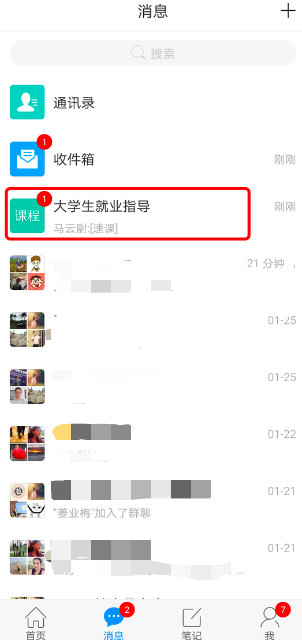 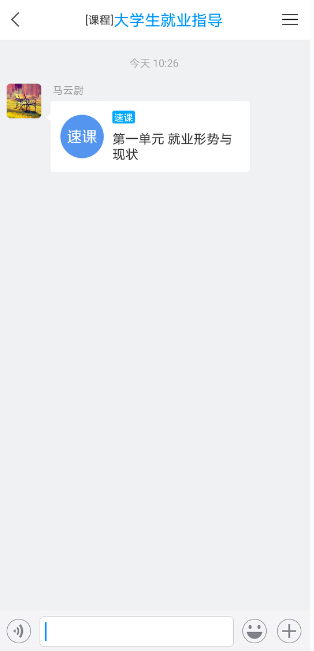 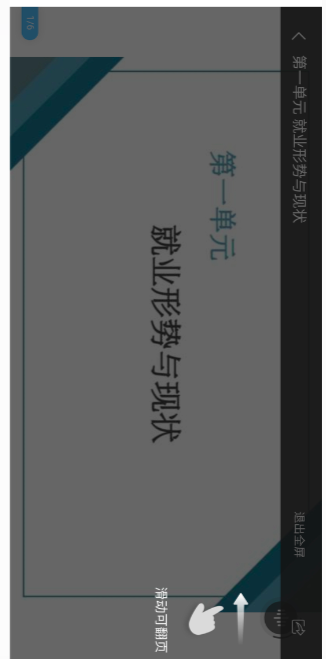 4.13同步课堂教师根据教学目的和要求 ，可以开启同步课堂，电脑端使用方式：打开教师提供的电脑端网址，可同步听到教师的授课内容的PPT+讲课声音。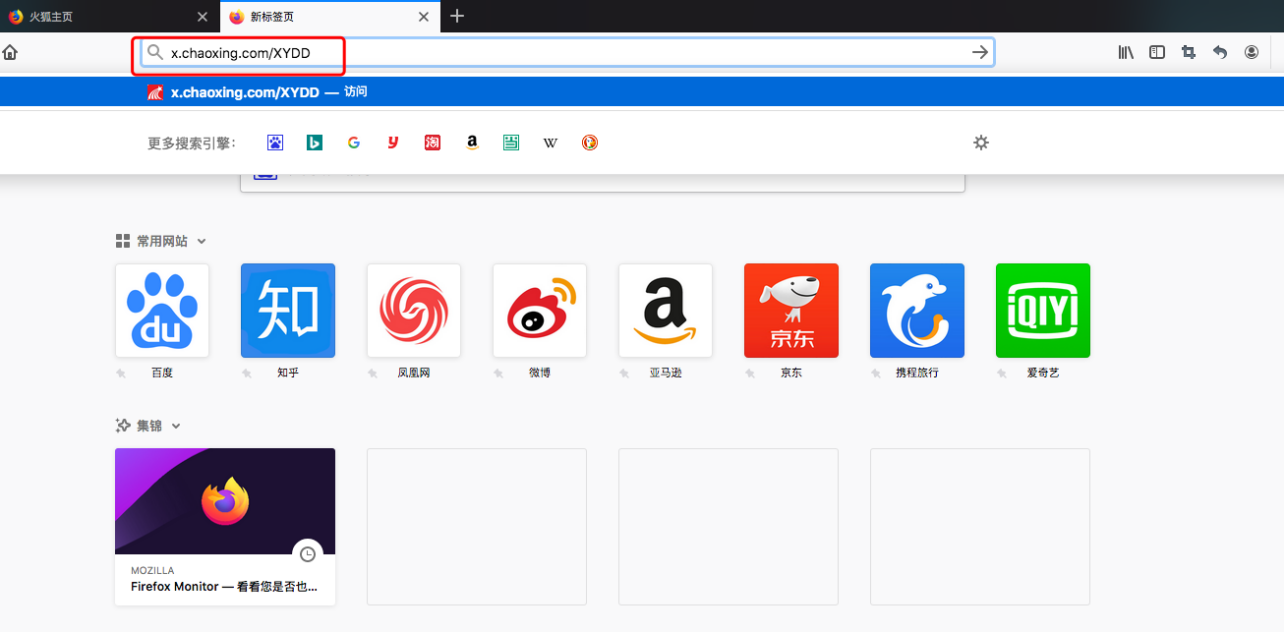 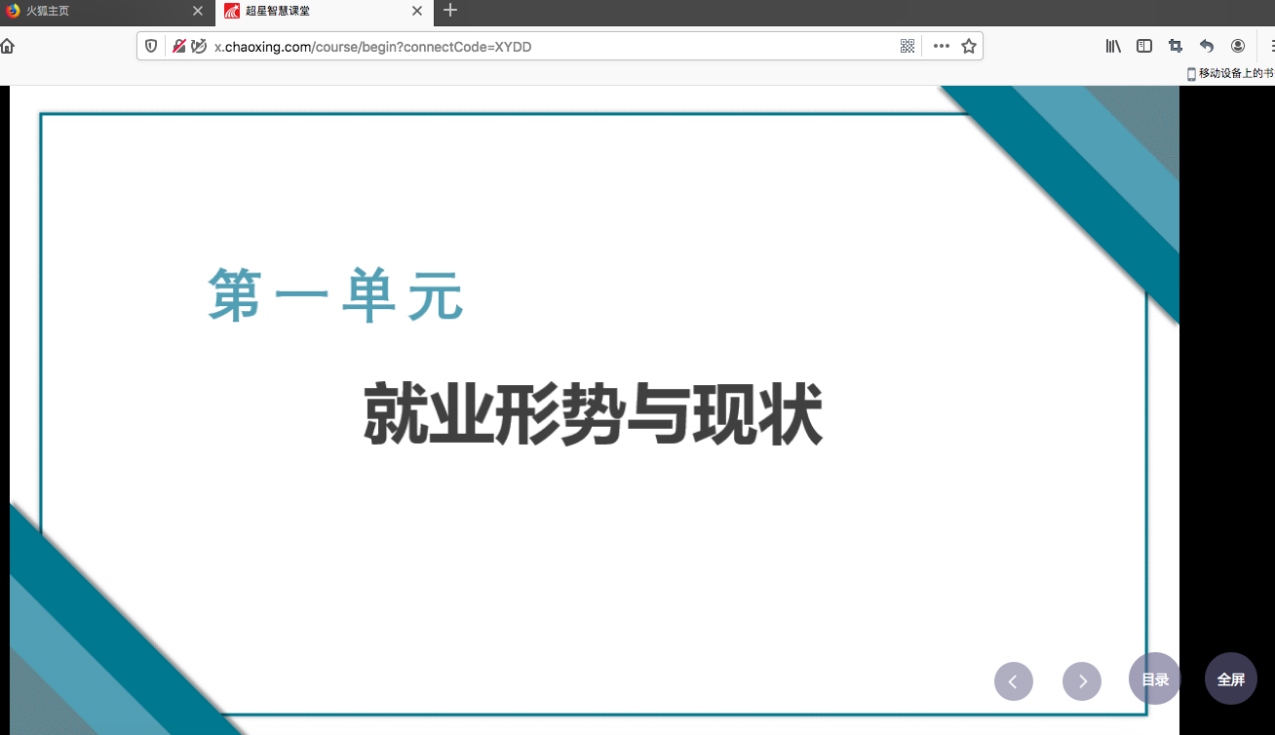 在学习通首页输入教师提供的同步课堂邀请码，进入同步课堂，即可同步听到教师的授课内容的PPT+讲课声音。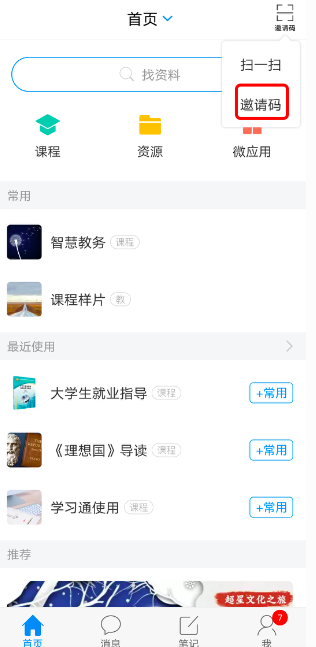 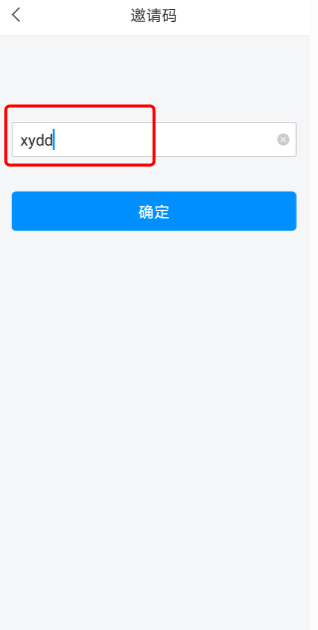 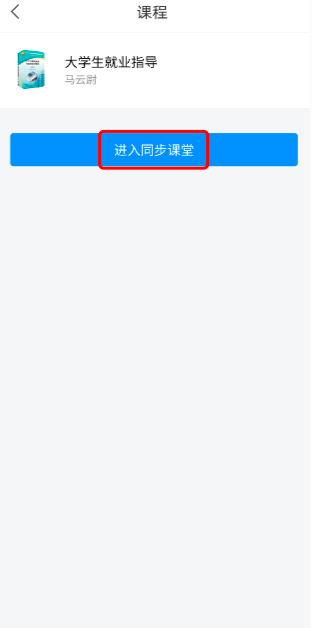 